SVÍTIDLO C3Typ:	 	C3 - nástěnné přisazené nepřímé LED svítidlo, 230V/50Hz.Přibližné příklady rozměrů	 	 				 Přibližná křivka svítivosti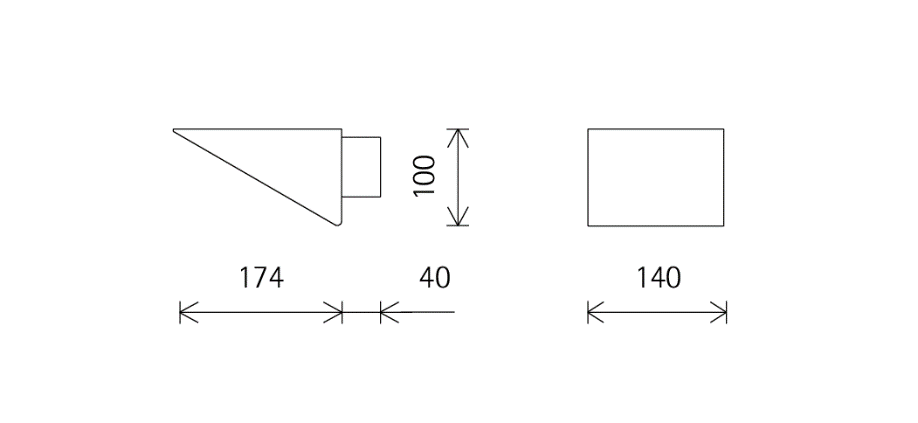 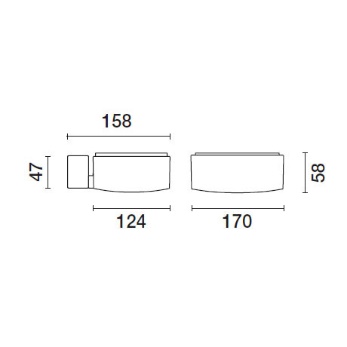 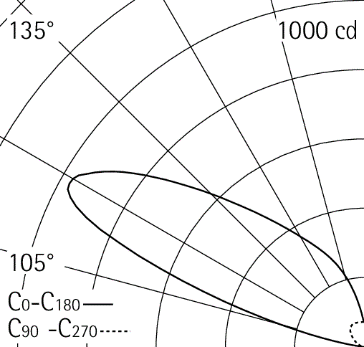 SVÍTIDLO D1	 	Popis:	D1 – Lištové svítidlo pro plošné osvětlení ploch.Přibližné příklady rozměrů	 		 	 		Přibližná křivka svítivosti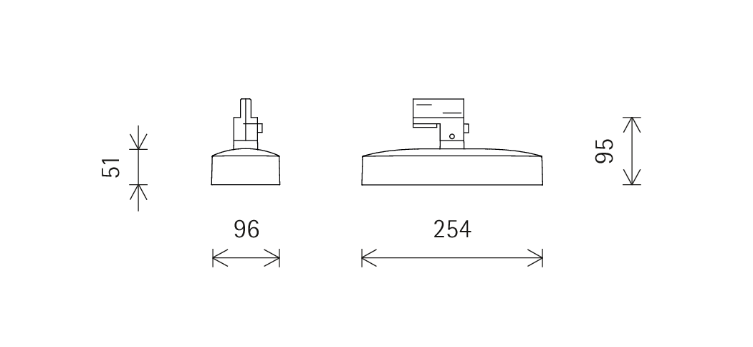 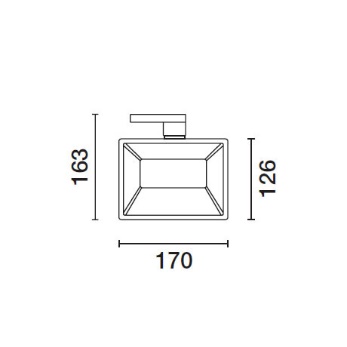 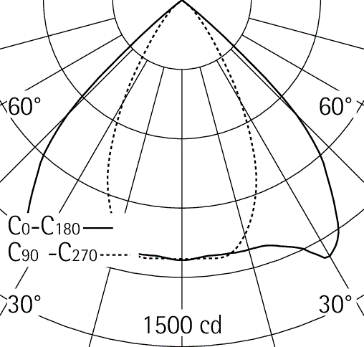 SVÍTIDLO D2	 	Popis:	D2 – Lištové svítidlo pro plošné osvětlení ploch.Přibližné příklady rozměrů	 		 	 		Přibližná křivka svítivostiSVÍTIDLO D3	 	Typ:		D3 – stropní závěsné obdélníkové LED svítidlo přímé  230V/50Hz.Přibližné příklady rozměrů	 		 	 		Přibližná křivka svítivosti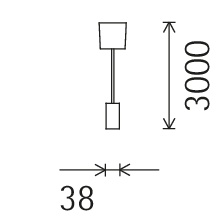 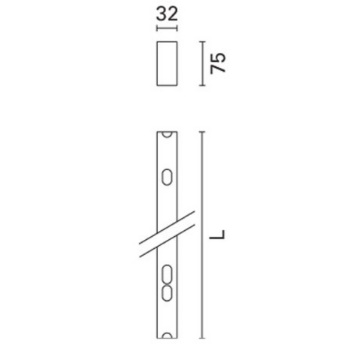 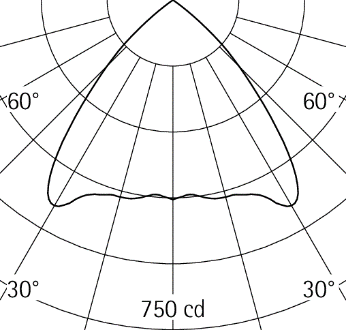 LIŠTOVÝ SYSTÉM LS	Typ:	LS - napájecí tříokruhová lišta 230V/50Hz, sběrnice DALI, vč. příslušenství, bíláPřibližný obrázek	    	Přibližné příklady rozměrů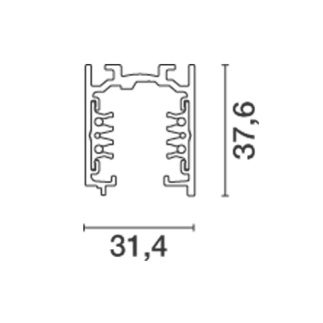 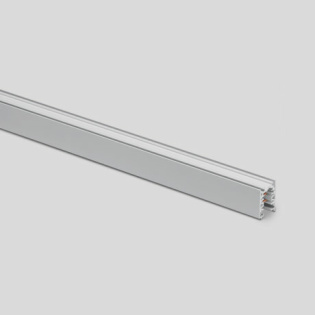 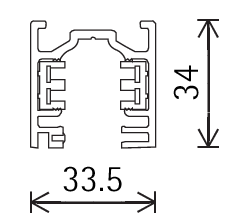 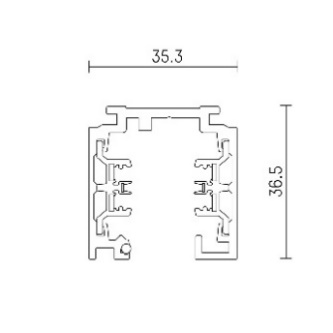 LIŠTOVÝ SYSTÉM LS-č	Typ:	LS-č - napájecí tříokruhová lišta 230V/50Hz, sběrnice DALI, vč. příslušenství, černáPřibližný obrázek	    Přibližné příklady rozměrů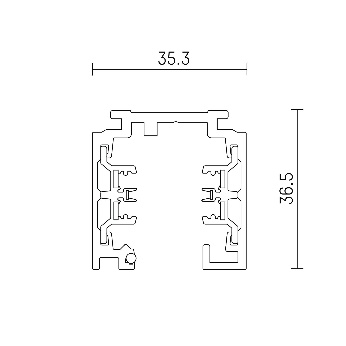 LIŠTOVÝ SYSTÉM LSH	Typ:	LSH - napájecí tříokruhová lišta s nepřímým vyzařováním 230V/50Hz, bílá.Přibližné příklady rozměrů	    					Přibližná křivka svítivosti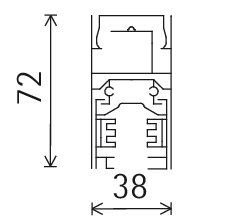 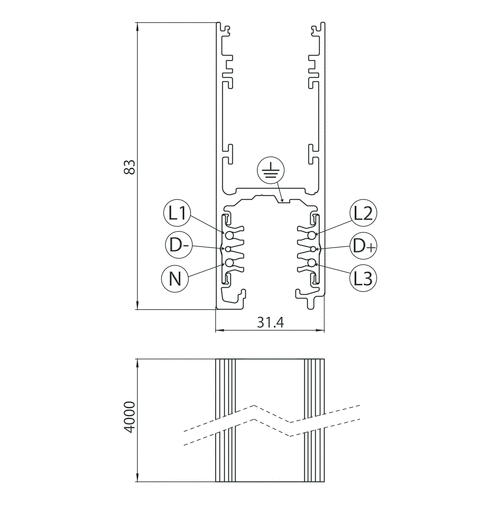 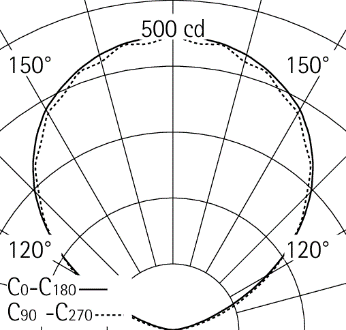 SVÍTIDLO P1	 	Popis:			P1 - stropní přisazené LED svítidlo 230V/50HzPřibližné příklady rozměrů				 	 	Přibližná křivka svítivosti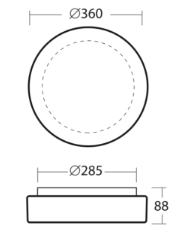 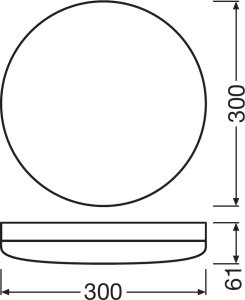 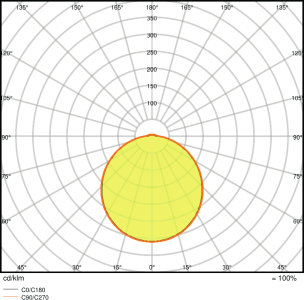 SVÍTIDLO P2	 	Popis:	P2 – Svítidlo vzhledu historické petrolejové lampy s elektrickým zdrojem světla imitujícím planoucí oheň. Instalace nástěnná. Vzhled lampy a typ zdroje upřesní architekt.Přibližné příklady				 	 	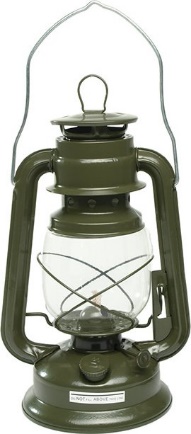 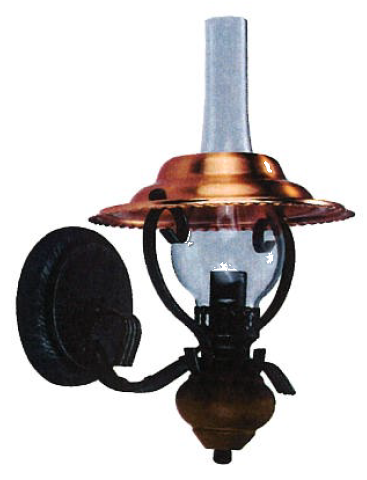 PODHLEDOVÝ SYSTÉM RZB	Typ:	RZB - napájecí tříokruhový přisazený keks 230V/50Hz, sběrnice DALI, vč. příslušenství, černý.Referenční obrázek	  			 		 Referenční rozměry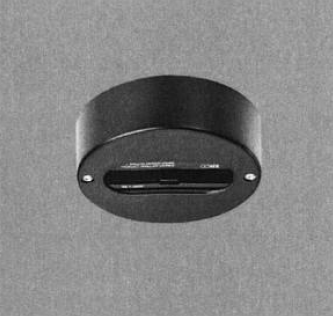 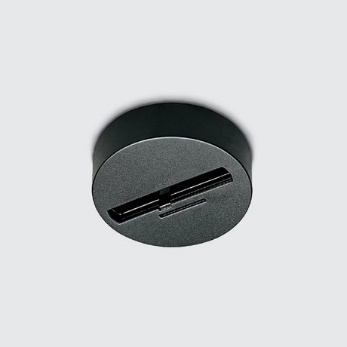 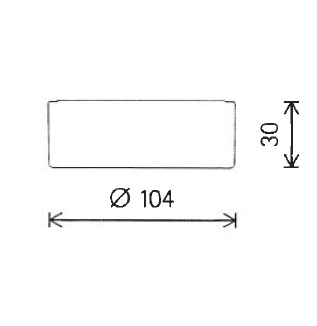 Příslušenství S+	 	Popis:	S+ – Clonící kroužekPřibližné příklady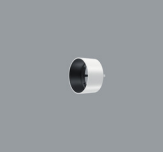 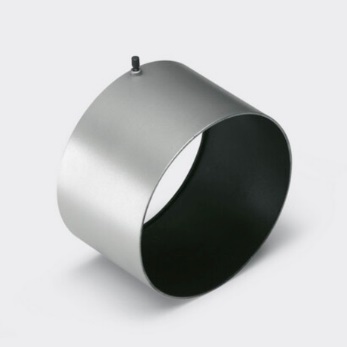 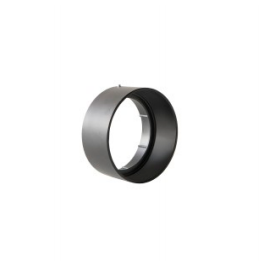 Příslušenství S+1	 	Popis:	S+1 – Clonící kroužekPřibližné příkladyPříslušenství S+1w	 	Popis:	S+1w – Clonící kšiltPřibližné příklady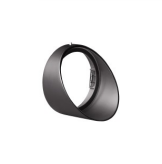 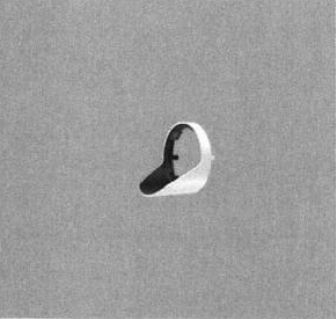 Příslušenství S+č	 	Popis:	S+č – Clonící kroužekPřibližné příkladyPříslušenství S+w	 	Popis:	S+w – Clonící kšiltPřibližné příkladyPříslušenství S+w-č	 	Popis:	S+w-č – Clonící kšiltPřibližné příkladySTOJAN STPopis:	ST – Ocelový stojan pro univerzální osvětlení. Stojan se skládá z podstavy a jacklu, ve kterém je osazena vertikální lišta „SH“ o délce 1 m, která slouží k instalaci směrových svítidel „Sx“. Lišta pro napájení a upevnění svítidel je instalována v horní části stojanu. Do svorkovnice v liště je připojen pohyblivý přívod s vidlicí, pro zapojení do zásuvky 230 V/ 50 Hz, 16 A. V podstavě jsou rektifikační nožky. Barevná povrchová úprava je zvolena dle požadavku architekta (bílá, černá).Přibližné příklady rozměrů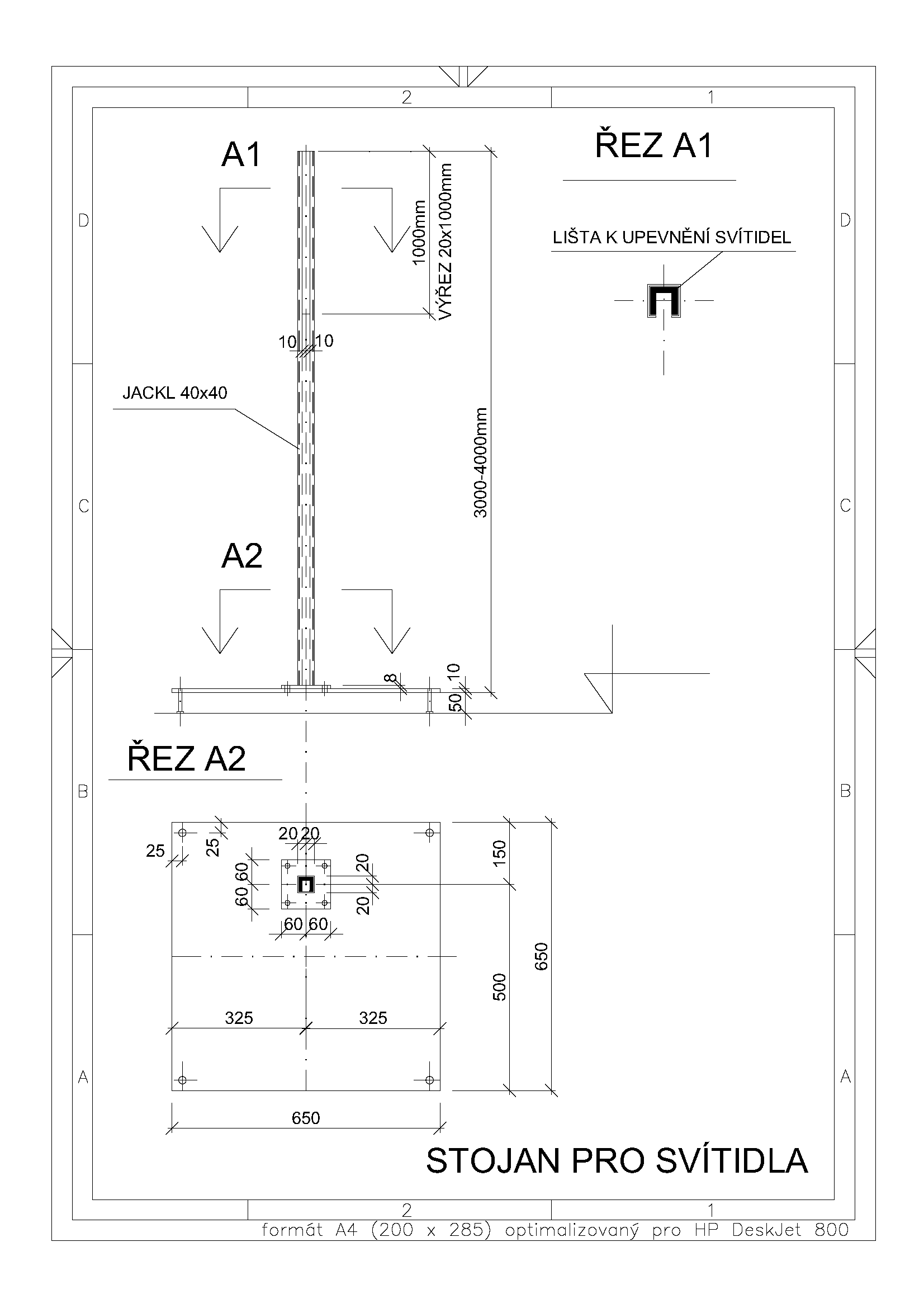 SVÍTIDLO S1	 	Popis:	S1 – Lištový světlomet s možností změny vyzařovací charakteristiky pomocí optického příslušenství. Možnost regulace světelného toku.Přibližné příklady rozměrů	 		 	 		Přibližná křivka svítivosti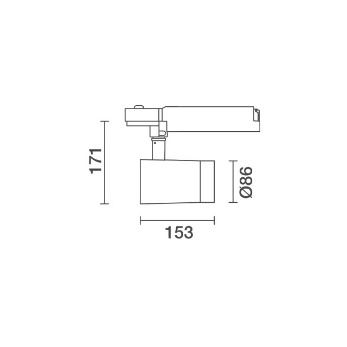 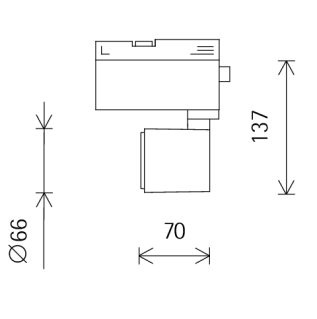 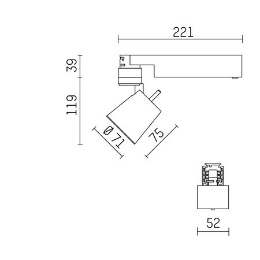 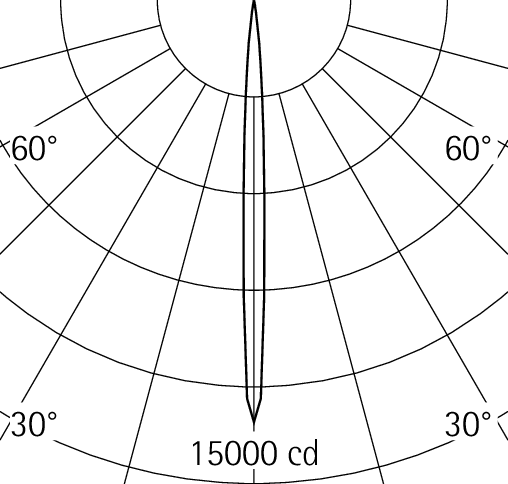 SVÍTIDLO S1-č	 	Popis:	S1-č – Lištový světlomet s možností změny vyzařovací charakteristiky pomocí optického příslušenství. Možnost regulace světelného toku.Přibližné příklady rozměrů	 		 	 		Přibližná křivka svítivostiSVÍTIDLO S2	 	Popis:	S2 – Lištový světlomet s možností změny vyzařovací charakteristiky pomocí optického příslušenství. Možnost regulace světelného toku.Přibližné příklady rozměrů	 		 	 		Přibližná křivka svítivosti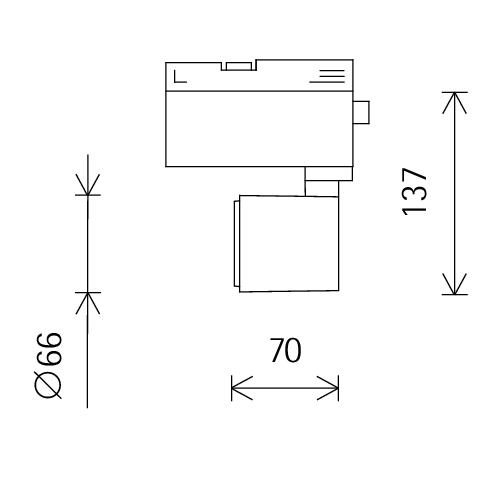 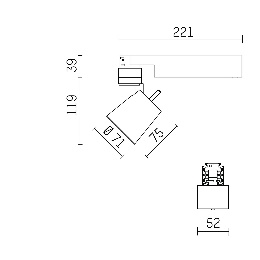 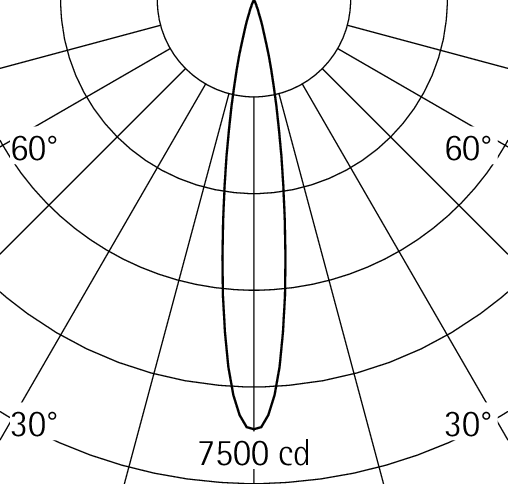 SVÍTIDLO S2-č	 	Popis:	S2-č – Lištový světlomet s možností změny vyzařovací charakteristiky pomocí optického příslušenství. Možnost regulace světelného toku.Přibližné příklady rozměrů	 		 	 		Přibližná křivka svítivostiSVÍTIDLO S3	 	Popis:	S3 – Lištový světlomet s možností změny vyzařovací charakteristiky pomocí optického příslušenství. Možnost regulace světelného toku.Přibližné příklady rozměrů	 		 	 		Přibližná křivka svítivosti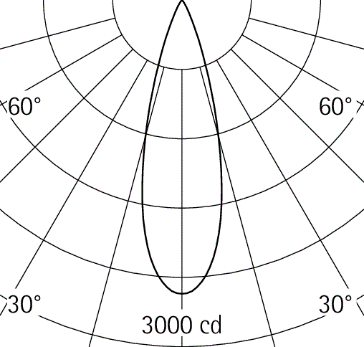 SVÍTIDLO S3-č	 	Popis:	S3-č – Lištový světlomet s možností změny vyzařovací charakteristiky pomocí optického příslušenství. Možnost regulace světelného toku.Přibližné příklady rozměrů	 		 	 		Přibližná křivka svítivostiSVÍTIDLO S4	 	Popis:	S4 – Lištový světlomet s možností změny vyzařovací charakteristiky pomocí optického příslušenství. Možnost regulace světelného toku.Přibližné příklady rozměrů	 		 	 		Přibližná křivka svítivosti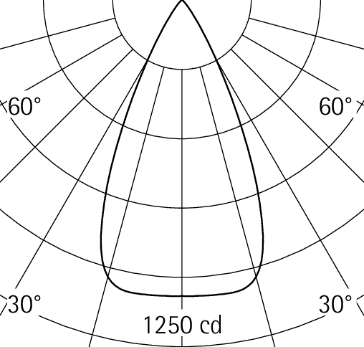 SVÍTIDLO S5	 	Popis:	S5 – Lištový světlomet s možností změny vyzařovací charakteristiky pomocí optického příslušenství. Možnost regulace světelného toku.Přibližné příklady rozměrů	 		 	 		Přibližná křivka svítivosti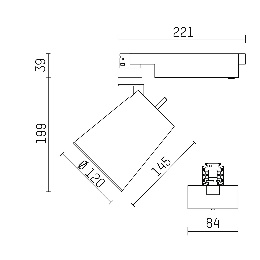 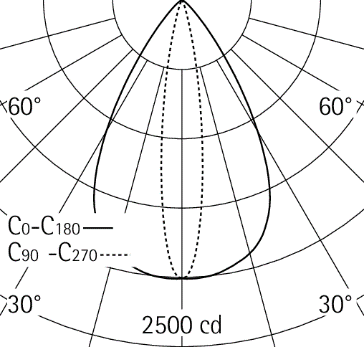 SVÍTIDLO S5-č 	Popis:	S5-č – Lištový světlomet s možností změny vyzařovací charakteristiky pomocí optického příslušenství. Možnost regulace světelného toku.Přibližné příklady rozměrů	 		 	 		Přibližná křivka svítivostiSVÍTIDLO S6Popis:	S6 – Lištový světlomet s možností změny vyzařovací charakteristiky pomocí optického příslušenství. Možnost regulace světelného toku.Přibližné příklady rozměrů	 		 	 		Přibližná křivka svítivostiSVÍTIDLO S6-č	Popis:	S6-č – Lištový světlomet s možností změny vyzařovací charakteristiky pomocí optického příslušenství. Možnost regulace světelného toku.Přibližné příklady rozměrů	 		 	 		Přibližná křivka svítivostiSVÍTIDLO S7	Popis:	S7 – Lištový světlomet s možností změny vyzařovací charakteristiky pomocí optického příslušenství. Možnost regulace světelného toku.Přibližné příklady rozměrů	 		 	 		Přibližná křivka svítivostiSVÍTIDLO S7-č	 Popis:	S7-č – Lištový světlomet s možností změny vyzařovací charakteristiky pomocí optického příslušenství. Možnost regulace světelného toku.Přibližné příklady rozměrů	 		 	 		Přibližná křivka svítivostiSVÍTIDLO S8		Popis:	S8 – Lištový světlomet s možností změny vyzařovací charakteristiky pomocí optického příslušenství. Možnost regulace světelného toku.Přibližné příklady rozměrů	 		 	 		Přibližná křivka svítivostiSVÍTIDLO S9	Popis:	S9 – Lištový světlomet s možností změny vyzařovací charakteristiky pomocí optického příslušenství. Možnost regulace světelného toku.Přibližné příklady rozměrů	 		 	 		Přibližná křivka svítivostiSVÍTIDLO S10	Popis:	S10 – Lištový světlomet s možností změny vyzařovací charakteristiky pomocí optického příslušenství. Možnost regulace světelného toku.Přibližné příklady rozměrů	 		 	 		Přibližná křivka svítivostiSVÍTIDLO S11Popis:	S11 – Lištový světlomet s možností změny vyzařovací charakteristiky pomocí optického příslušenství. Možnost regulace světelného toku.Přibližné příklady rozměrů	 		 	 		Přibližná křivka svítivostiSVÍTIDLO S11-čPopis:	S11-č – Lištový světlomet s možností změny vyzařovací charakteristiky pomocí optického příslušenství. Možnost regulace světelného toku.Přibližné příklady rozměrů	 		 	 		Přibližná křivka svítivostiSVÍTIDLO S14	 	Popis:	S14 – Lištový světlomet. Možnost regulace světelného toku.Přibližné příklady rozměrů	 		 	 		Přibližná křivka svítivosti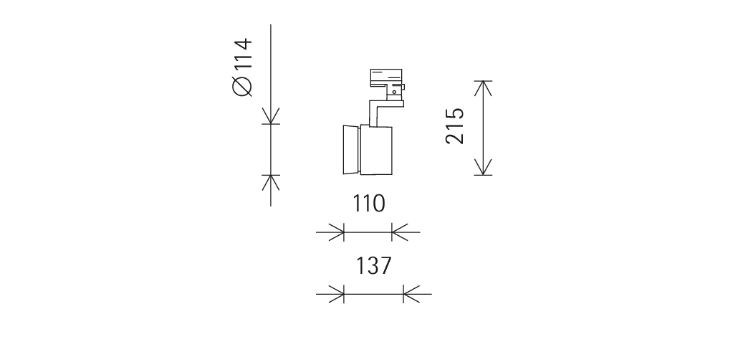 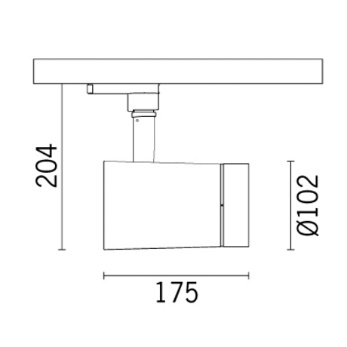 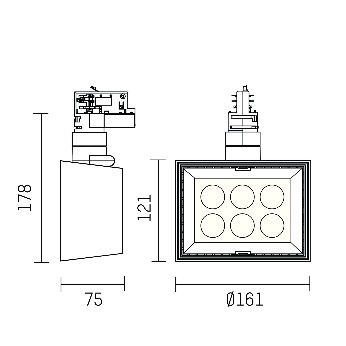 SVÍTIDLO S15	Popis:	S15 – Lištový světlomet. Možnost regulace světelného toku.Přibližné příklady rozměrů	 		 	 		Přibližná křivka svítivosti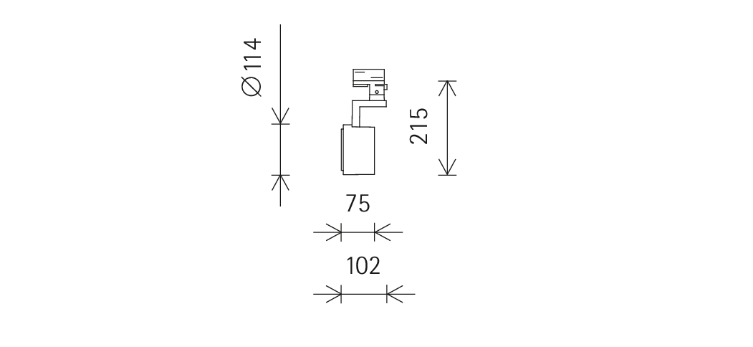 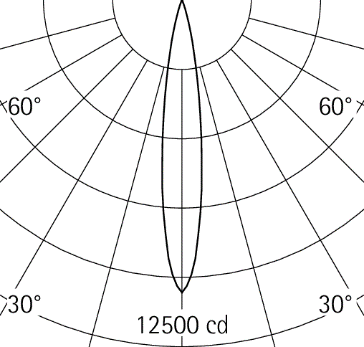 SVÍTIDLO S16	Popis:	S16 – Lištový světlomet. Možnost regulace světelného toku.Přibližné příklady rozměrů	 		 	 		Přibližná křivka svítivosti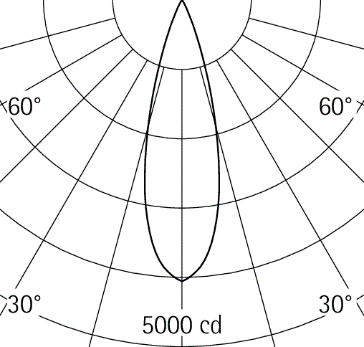 SVÍTIDLO S17Popis:	S17 – Lištový světlomet. Možnost regulace světelného toku.Přibližné příklady rozměrů	 		 	 		Přibližná křivka svítivosti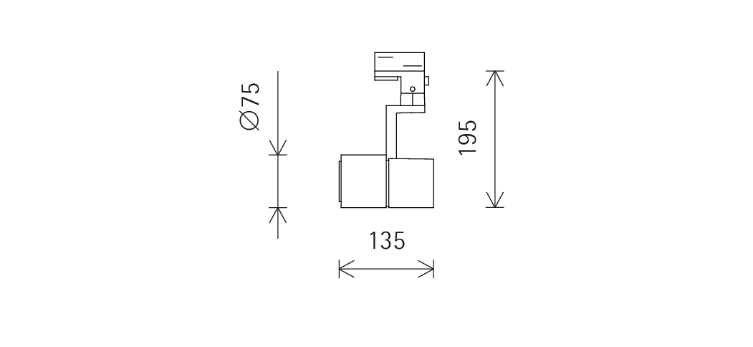 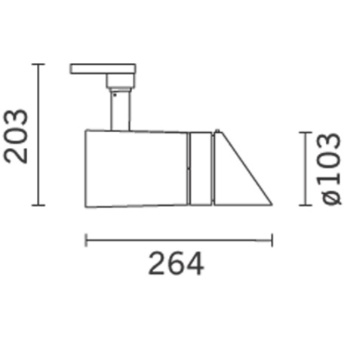 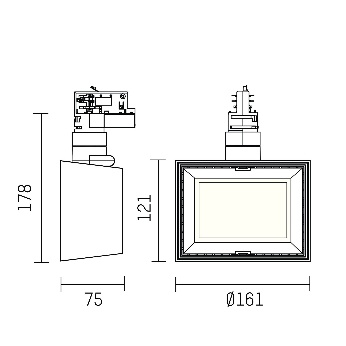 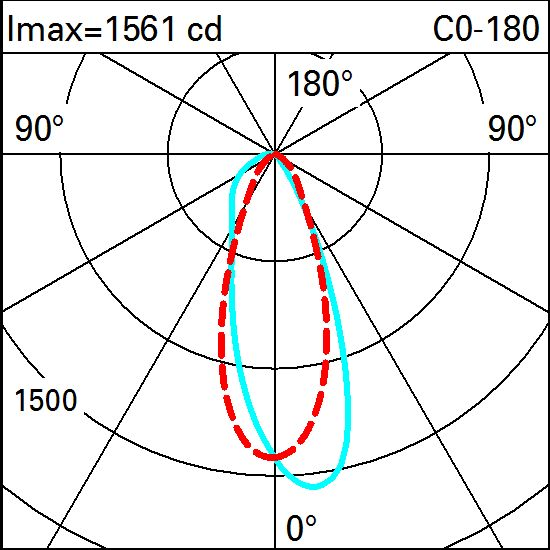 SVÍTIDLO S18Popis:	S18 – Lištový světlomet. Možnost regulace světelného toku.Přibližné příklady rozměrů	 		 	 		Přibližná křivka svítivosti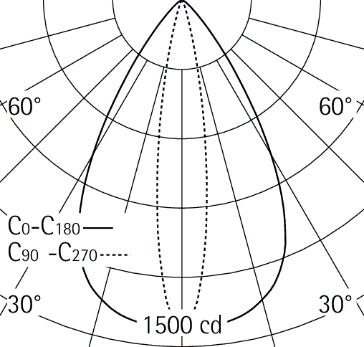 SVÍTIDLO S19Popis:	S19 – Lištový světlomet. Možnost regulace světelného toku.Přibližné příklady rozměrů	 		 	 		     Přibližná křivka svítivosti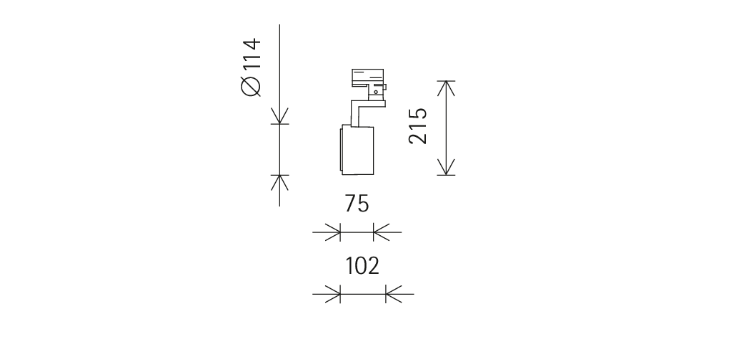 SVÍTIDLO S20Popis:	S20 – Lištový světlomet. Možnost regulace světelného toku.Přibližné příklady rozměrů	 		 	 		Přibližná křivka svítivostiSVÍTIDLO S21Popis:	S21 – Lištový světlomet. Možnost regulace světelného toku.Přibližné příklady rozměrů	 		 	 		Přibližná křivka svítivostiSVÍTIDLO S22Popis:	S22 – Lištový světlomet. Možnost regulace světelného toku.Přibližné příklady rozměrů	 		 	 		Přibližná křivka svítivosti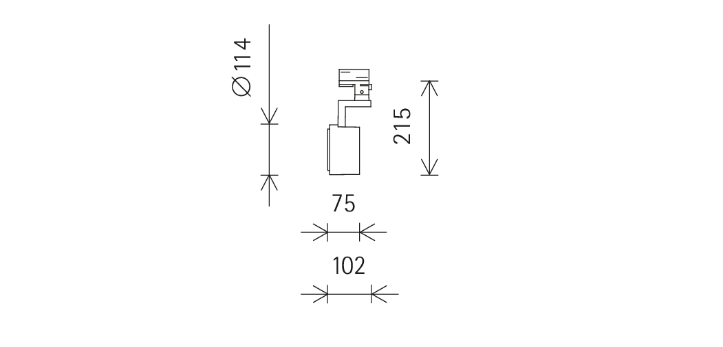 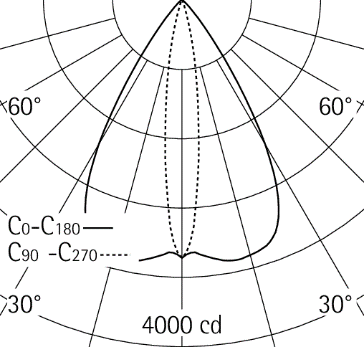 SVÍTIDLO S23Popis:	S23 – Lištový světlomet. Možnost regulace světelného toku.Přibližné příklady rozměrů	 		 	 		     Přibližná křivka svítivostiSVÍTIDLO S24Popis:	S24 – Lištový světlomet. Možnost regulace světelného toku.Přibližné příklady rozměrů	 		 	 		Přibližná křivka svítivosti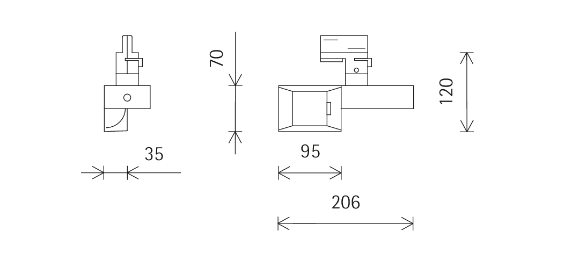 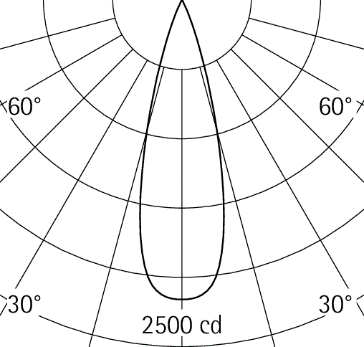 SVÍTIDLO S25	Popis:	S25 – Lištový světlomet. Možnost regulace světelného toku.Přibližné příklady rozměrů	 		 	 		    Přibližná křivka svítivosti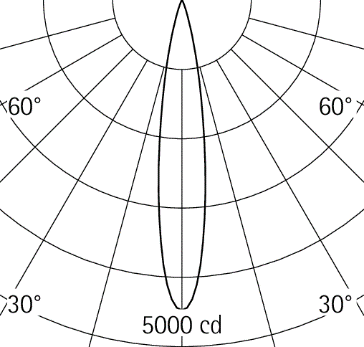 SVÍTIDLO S26Popis:	S26 – Lištový světlomet. Možnost regulace světelného toku.Přibližné příklady rozměrů	 		 	 		Přibližná křivka svítivosti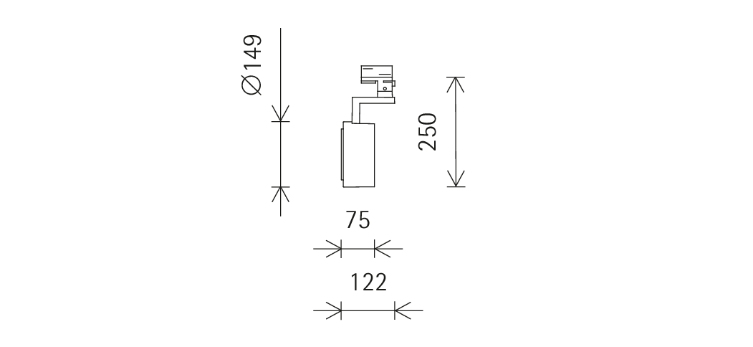 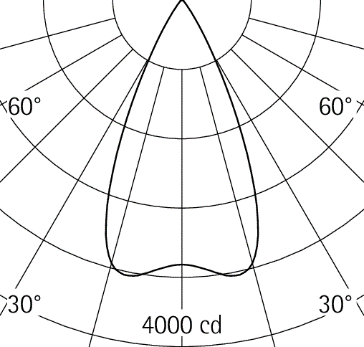 SVÍTIDLO S27Popis:	S27 – Lištový světlomet. Možnost regulace světelného toku.Referenční typ použitý v návrhuPřibližné příklady rozměrů	 		 	 		     Přibližná křivka svítivosti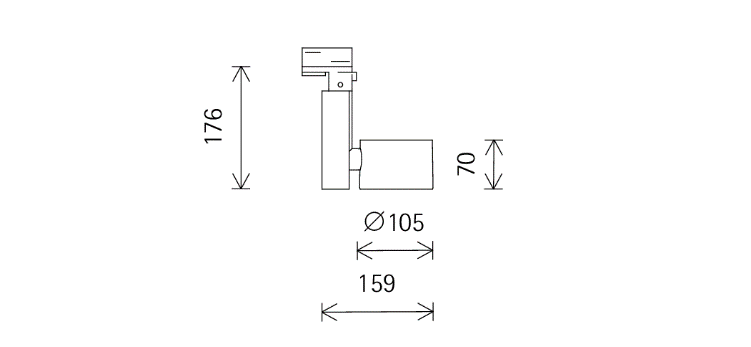 SVÍTIDLO S28Popis:	S28 – Lištový světlomet. Možnost regulace světelného toku.Přibližné příklady rozměrů	 		 	 		Přibližná křivka svítivosti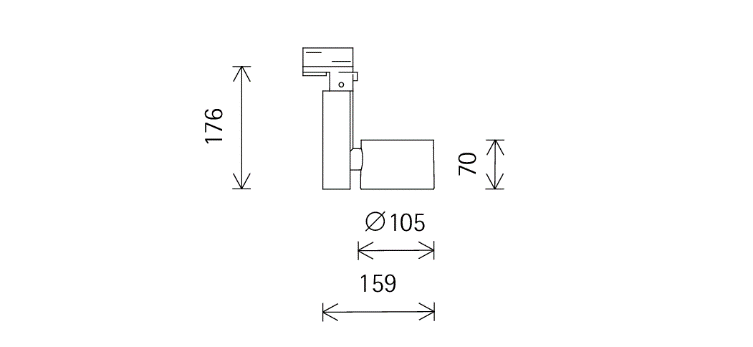 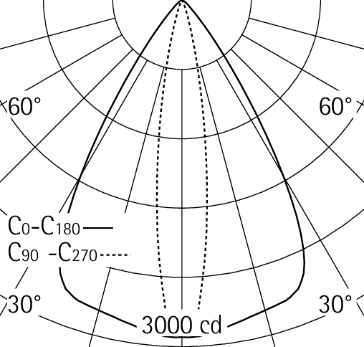 SVÍTIDLO S29Popis:	S29 – Lištový světlomet. Možnost regulace světelného toku.Přibližné příklady rozměrů			 	 		Přibližná křivka svítivosti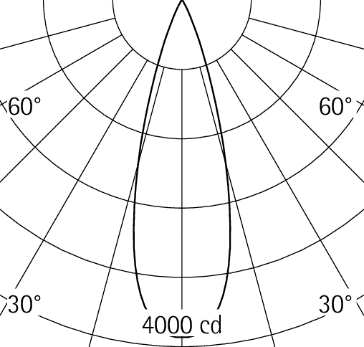 SVÍTIDLO S30	 	Popis:	S30 – Lištový světlomet s rámovací optikou. Možnost regulace světelného toku.Přibližné příklady rozměrů	 		 	 		Přibližná křivka svítivosti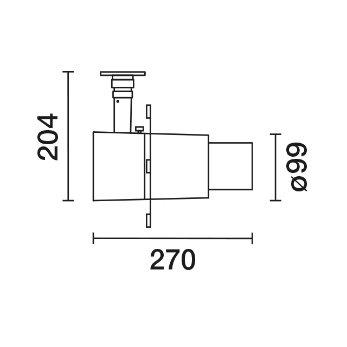 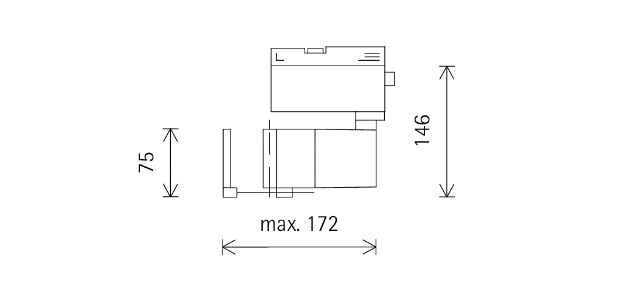 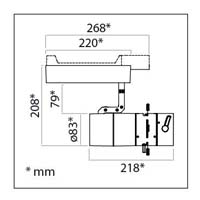 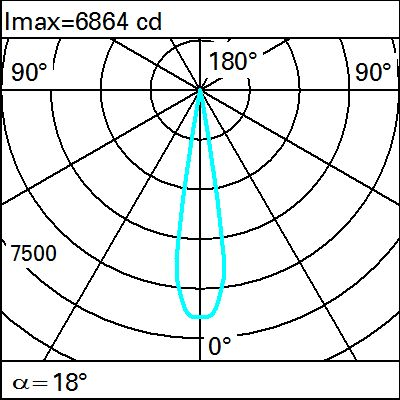 SVÍTIDLO S31	 	Popis:	S31 – Lištový světlomet s možností změny vyzařovací charakteristiky pomocí optického příslušenství. Možnost regulace světelného toku.Přibližné příklady rozměrů	 		 	 		Přibližná křivka svítivosti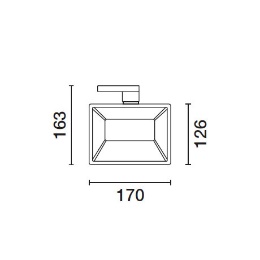 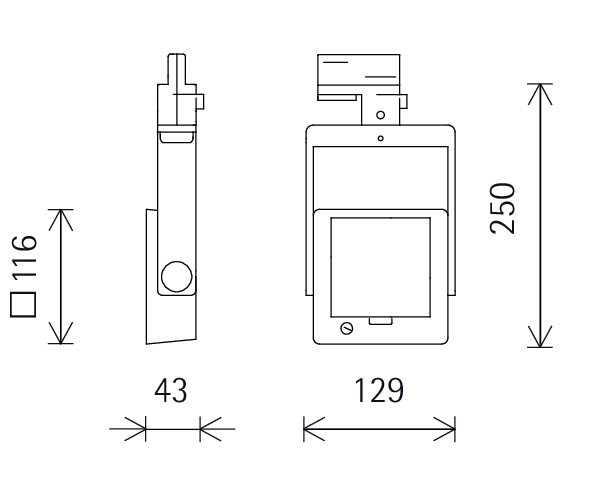 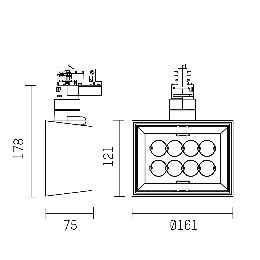 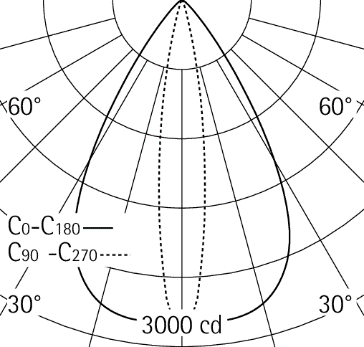 SVÍTIDLO S32	 	Popis:	S32 – Lištový světlomet s možností změny vyzařovací charakteristiky pomocí optického příslušenství. Možnost regulace světelného toku.Přibližné příklady rozměrů	 		 	 		Přibližná křivka svítivostiSVÍTIDLO T1Popis: 	T1 – stropní zápustné čtvercové LED svítidlo 230V/50Hz, změna bílé barvy světla.Přibližné příklady rozměrů	 	 	 		Přibližná křivka svítivosti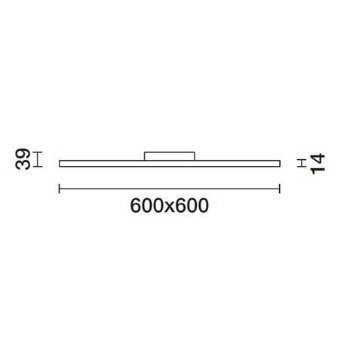 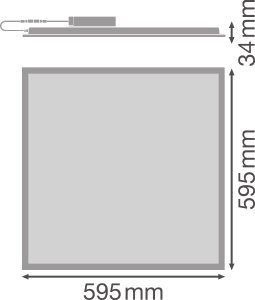 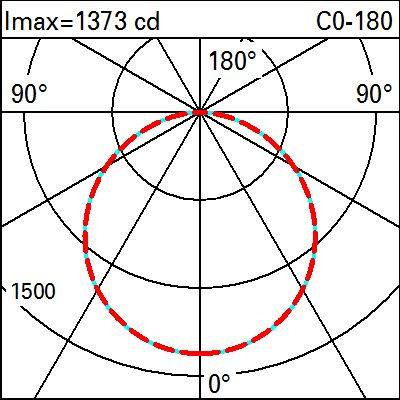 SVÍTIDLO W1Popis:	W1 – Lištové svítidlo pro plošné osvětlení ploch.Přibližné příklady rozměrů	 		 	 		Přibližná křivka svítivosti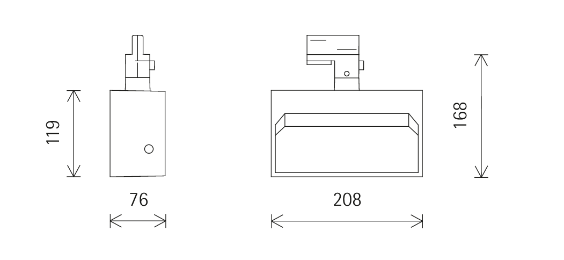 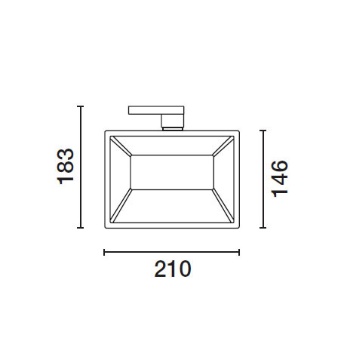 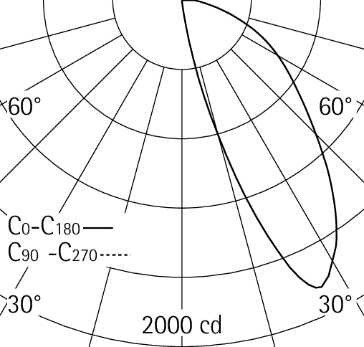 SVÍTIDLO Z1	 	Popis:		Z1 - Pevný zemní LED světlomet.Přibližné příklady rozměrů			 	 		Přibližná křivka svítivosti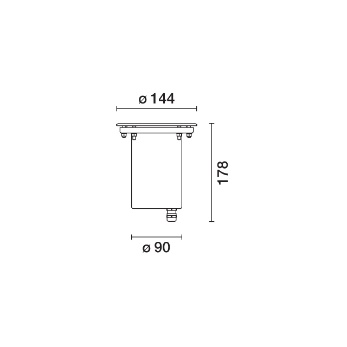 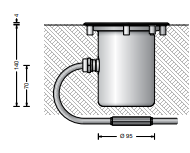 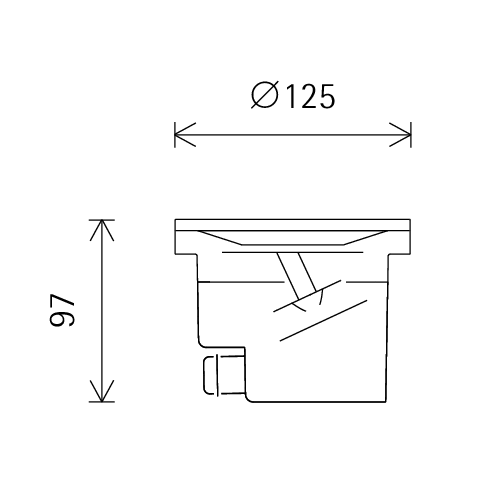 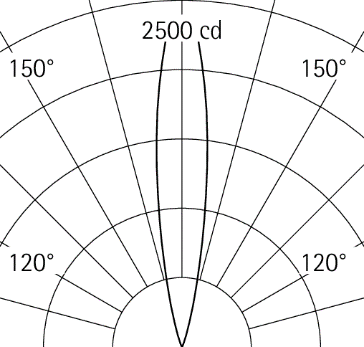 ParametrOznačeníPožadavekVzhled a konstrukceTyp svítidlaxnástěnné přisazenéVzhled a konstrukceTyp světelného zdrojexLEDVzhled a konstrukceTvar svítidlaxhranolovýVzhled a konstrukceBarva xbíláVzhled a konstrukceMateriál konstrukce xhliníkVzhled a konstrukceHmotnostm (kg)≤ 3,0Elektrické a provozní parametryNapájecí vstupx230V/50HzElektrické a provozní parametryŘídicí vstupxxElektrické a provozní parametryPříkon svítidlaPsv,0 (W)≤ 40Elektrické a provozní parametryMěrný výkon svítidlaηsv (lm/W)≥ 50Elektrické a provozní parametryTřída ochranyxI / IIElektrické a provozní parametryKrytí svítidlaIP (-)≥ IP20Elektrické a provozní parametryCertifikacexCEElektrické a provozní parametryProvozní teplota okolí ta (°C)xElektrické a provozní parametryUžitečný životL80B10 (hod)≥ 50000Světelné parametryCharakter vyzařováníxhorní, asymetrickéSvětelné parametrySvíticí bokyxneSvětelné parametrySvětelný tok svítidlaΦsv,0,jm. (lm)≥ 750Světelné parametryOsová svítivostI0 (cd)≥ 900Světelné parametryIndex podání barevRa (-)≥ 80Světelné parametryStandardní odchylka barevSDCM (-)≤ 2ParametrOznačeníPožadavekVzhled, konstrukce a příslušenstvíTyp svítidlaxlištový světlometVzhled, konstrukce a příslušenstvíTyp světelného zdrojexLEDVzhled, konstrukce a příslušenstvíTvar svítidlaxhranolovýVzhled, konstrukce a příslušenstvíBarva xbíláVzhled, konstrukce a příslušenstvíMateriál konstrukce xhliníkVzhled, konstrukce a příslušenstvíOptický systém xreflektor / čočka Vzhled, konstrukce a příslušenstvíHmotnostm (kg)≤ 1,5Vzhled, konstrukce a příslušenstvíRozsah otáčeníα (°)≥ 350°Vzhled, konstrukce a příslušenstvíRozsah vyklápěníγ (°)≥ 0°Vzhled, konstrukce a příslušenstvíVýměnný optický systémxneElektrické a provozní parametryNapájecí vstupx230V/50HzElektrické a provozní parametryŘídicí vstupxxElektrické a provozní parametryRuční stmíváníxneElektrické a provozní parametryPříkon svítidlaPsv,0 (W)≤ 40Elektrické a provozní parametryTřída ochranyxI / IIElektrické a provozní parametryKrytí svítidlaIP (-)≥ IP20Elektrické a provozní parametryCertifikacexCEElektrické a provozní parametryZpůsob chlazeníxpasivníElektrické a provozní parametryUžitečný životL80B10 (hod)≥ 50000Světelně technické parametryTyp vyzařováníxširoké, plošnéSvětelně technické parametrySvětelný tok svítidlaΦsv,0,jm. (lm)≥ 1400Světelně technické parametryOsová svítivostI0 (cd)≥ 1500Světelně technické parametryIndex podání barevRa (-)≥ 80Světelně technické parametryStandardní odchylka barevSDCM (-)≤ 2ParametrOznačeníPožadavekVzhled, konstrukce a příslušenstvíTyp svítidlaxlištový světlometVzhled, konstrukce a příslušenstvíTyp světelného zdrojexLEDVzhled, konstrukce a příslušenstvíTvar svítidlaxhranolovýVzhled, konstrukce a příslušenstvíBarva xbíláVzhled, konstrukce a příslušenstvíMateriál konstrukce xhliníkVzhled, konstrukce a příslušenstvíOptický systém xreflektor / čočka Vzhled, konstrukce a příslušenstvíHmotnostm (kg)≤ 1,5Vzhled, konstrukce a příslušenstvíRozsah otáčeníα (°)≥ 350°Vzhled, konstrukce a příslušenstvíRozsah vyklápěníγ (°)≥ 0°Vzhled, konstrukce a příslušenstvíVýměnný optický systémxneElektrické a provozní parametryNapájecí vstupx230V/50HzElektrické a provozní parametryŘídicí vstupxxElektrické a provozní parametryRuční stmíváníxneElektrické a provozní parametryPříkon svítidlaPsv,0 (W)≤ 40Elektrické a provozní parametryTřída ochranyxI / IIElektrické a provozní parametryKrytí svítidlaIP (-)≥ IP20Elektrické a provozní parametryCertifikacexCEElektrické a provozní parametryZpůsob chlazeníxpasivníElektrické a provozní parametryUžitečný životL80B10 (hod)≥ 50000Světelně technické parametryTyp vyzařováníxširoké, plošnéSvětelně technické parametrySvětelný tok svítidlaΦsv,0,jm. (lm)≥ 1400Světelně technické parametryOsová svítivostI0 (cd)≥ 1500Světelně technické parametryIndex podání barevRa (-)≥ 80Světelně technické parametryStandardní odchylka barevSDCM (-)≤ 2ParametrOznačeníPožadavekVzhled a konstrukceTyp svítidlaxstropní závěsnéVzhled a konstrukceTyp světelného zdrojexLEDVzhled a konstrukceTvar svítidlaxobdélníkovýVzhled a konstrukceBarva xšedáVzhled a konstrukceMateriál konstrukce xhliníkový profilVzhled a konstrukceDélka svítidlaL (mm)≤  1500Vzhled a konstrukceDélka závěsul (mm)≥ 1000Vzhled a konstrukceHmotnostm (kg)≤ 15Elektrické a provozní parametryNapájecí vstupx230V/50HzElektrické a provozní parametryŘídicí vstupxDALIElektrické a provozní parametryPříkon svítidlaPsv,0 (W)≤ 60Elektrické a provozní parametryTřída ochranyxIElektrické a provozní parametryKrytí svítidlaIP (-)≥ IP20Elektrické a provozní parametryUžitečný životL80B10 (hod)≥ 50000Světelné parametryCharakter vyzařováníxpřímý, širokýSvětelné parametrySvíticí bokyxneSvětelné parametrySvětelný tok svítidlaΦsv,0,jm. (lm)≥ 1700Světelné parametryIndex podání barevRa (-)≥ 80Světelné parametryStandardní odchylka barevSDCM (-)≤ 3ParametrOznačeníPožadavekVzhled a konstrukceBarva xbíláVzhled a konstrukceMateriál xhliníkVzhled a konstrukceZpůsob instalacexzávěs / stropVzhled a konstrukceŠířkad (mm)≤  40Vzhled a konstrukceVýškah (mm)≤  40Vzhled a konstrukceHmotnostm (kg/m)≤ 1,5Vzhled a konstrukceMax. rozteče závěsůl (mm) 1 000Vzhled a konstrukceMechanické zatíženímz (kg/m)≥ 10 kg/mElektrické a provozní parametryNapájeníx230V/50HzElektrické a provozní parametryPočet okruhůx3Elektrické a provozní parametryŘízeníxDALIElektrické a provozní parametryZatíženíImax (A)≥ 16AElektrické a provozní parametryTřída ochranyxIElektrické a provozní parametryKrytíIP (-)≥ IP20ParametrOznačeníPožadavekVzhled a konstrukceBarva xčernáVzhled a konstrukceMateriál xhliníkVzhled a konstrukceZpůsob instalacexzávěs / stropVzhled a konstrukceŠířkad (mm)≤  40Vzhled a konstrukceVýškah (mm)≤  40Vzhled a konstrukceHmotnostm (kg/m)≤ 1,5Vzhled a konstrukceMax. rozteče závěsůl (mm) 1 000Vzhled a konstrukceMechanické zatíženímz (kg/m)≥ 10 kg/mElektrické a provozní parametryNapájeníx230V/50HzElektrické a provozní parametryPočet okruhůx3Elektrické a provozní parametryŘízeníxDALIElektrické a provozní parametryZatíženíImax (A)≥ 16AElektrické a provozní parametryTřída ochranyxIElektrické a provozní parametryKrytíIP (-)≥ IP20ParametrOznačeníPožadavekVzhled a konstrukceBarva xbíláVzhled a konstrukceMateriál xhliníkVzhled a konstrukceZpůsob instalacexzávěsVzhled a konstrukceŠířkad (mm)≤  40Vzhled a konstrukceVýškah (mm)≤  85Vzhled a konstrukceHmotnostm (kg/m)≤ 3Vzhled a konstrukceMax. rozteče závěsůl (mm)xVzhled a konstrukceMechanické zatíženímz (kg/m)≥ 10 kg/mElektrické a provozní parametryNapájeníx230V/50HzElektrické a provozní parametryPočet okruhůx3Elektrické a provozní parametryŘízeníxxElektrické a provozní parametryZatíženíImax (A)≥ 16AElektrické a provozní parametryTřída ochranyxI / IIElektrické a provozní parametryKrytíIP (-)≥ IP20Elektrické a provozní parametryTyp vyzařováníxhorní, širokéElektrické a provozní parametrySvětelný tokΦsv,0,jm. (lm/m)≥ 1100 lm/mElektrické a provozní parametryOsová svítivostI0 (cd/m)≥ 250Elektrické a provozní parametryIndex podání barevRa (-)≥ 90Elektrické a provozní parametryStandardní odchylka barevSDCM (-)≤ 2ParametrOznačeníPožadavekVzhled a konstrukceTyp svítidlaxstropní přisazenéVzhled a konstrukceTyp světelného zdrojexLEDVzhled a konstrukceTvar svítidlaxkruhovéVzhled a konstrukceBarva xbíláVzhled a konstrukceMateriál konstrukce xkovová montura Vzhled a konstrukceOptický systém xdifuzníVzhled a konstrukcePrůměra (mm)≤   400Vzhled a konstrukceVýškah (mm)≤  100Vzhled a konstrukceHmotnostm (kg)≤ 4Elektrické a provozní parametryNapájecí vstupx230V/50HzElektrické a provozní parametryŘídicí vstupxxElektrické a provozní parametryPříkon svítidlaPsv,0 (W)≤ 30Elektrické a provozní parametryTřída ochranyxI / IIElektrické a provozní parametryKrytí svítidlaIP (-)≥ IP44Elektrické a provozní parametryUžitečný životL80B10 (hod)≥ 30000Světelné parametrySvíticí bokyxanoSvětelné parametryCharakter vyzařováníxdifúzníSvětelné parametrySvětelný tok svítidlaΦsv,0,jm. (lm)≥ 1600Světelné parametryIndex podání barevRa (-)≥ 80Světelné parametryStandardní odchylka barevSDCM (-)≤ 5ParametrOznačeníPožadavekElektrické a provozní parametryNapájecí vstupx230V/50HzElektrické a provozní parametryTřída ochranyxI / IIElektrické a provozní parametryTřída svítidlaxF Elektrické a provozní parametryKrytí svítidlaIP (-)≥ IP20ParametrOznačeníPožadavekVzhled a konstrukceBarva xčernáVzhled a konstrukceMateriál xplastVzhled a konstrukceZpůsob instalacexpřisazenýVzhled a konstrukcePrůměrh (mm)≤  150Vzhled a konstrukceVýškah (mm)≤  70Elektrické a provozní parametryNapájeníx230V/50HzElektrické a provozní parametryPočet okruhůx3Elektrické a provozní parametryŘízeníxDALIElektrické a provozní parametryZatíženíImax (A)≥ 16 AElektrické a provozní parametryTřída ochranyxIElektrické a provozní parametryKrytíIP (-)≥ IP20ParametrOznačeníPožadavekVzhled, konstrukce Typ příslušenstvíxclonící kroužekVzhled, konstrukce Funkce příslušenstvíxzamezující oslněníVzhled, konstrukce Barva xxParametrOznačeníPožadavekVzhled, konstrukce Typ příslušenstvíxclonící kroužekVzhled, konstrukce Funkce příslušenstvíxzamezující oslněníVzhled, konstrukce Barva xxParametrOznačeníPožadavekVzhled, konstrukce Typ příslušenstvíxclonící kšiltVzhled, konstrukce Funkce příslušenstvíxzamezující oslněníVzhled, konstrukce Barva xxParametrOznačeníPožadavekVzhled, konstrukce Typ příslušenstvíxclonící kroužekVzhled, konstrukce Funkce příslušenstvíxzamezující oslněníVzhled, konstrukce Barva xčernáParametrOznačeníPožadavekVzhled, konstrukce Typ příslušenstvíxclonící kšiltVzhled, konstrukce Funkce příslušenstvíxzamezující oslněníVzhled, konstrukce Barva xxParametrOznačeníPožadavekVzhled, konstrukce Typ příslušenstvíxclonící kšiltVzhled, konstrukce Funkce příslušenstvíxzamezující oslněníVzhled, konstrukce Barva xčernáParametrOznačeníPožadavekVzhled, konstrukce a příslušenstvíTyp svítidlaxlištový světlometVzhled, konstrukce a příslušenstvíTyp světelného zdrojexLEDVzhled, konstrukce a příslušenstvíBarva xbíláVzhled, konstrukce a příslušenstvíMateriál konstrukce xhliníkVzhled, konstrukce a příslušenstvíOptický systém xreflektor / čočkaVzhled, konstrukce a příslušenstvíHmotnostm (kg)≤ 1,5Vzhled, konstrukce a příslušenstvíRozsah otáčeníα (°)≥ 350°Vzhled, konstrukce a příslušenstvíRozsah vyklápěníγ (°)≥ 70°Vzhled, konstrukce a příslušenstvíVýměnný optický systémxanoElektrické a provozní parametryNapájecí vstupx230V/50HzElektrické a provozní parametryŘídicí vstupxxElektrické a provozní parametryRuční stmíváníxanoElektrické a provozní parametryRozsah stmíváníx1-100%Elektrické a provozní parametryPříkon svítidlaPsv,0 (W)≤ 20Elektrické a provozní parametryTřída ochranyxI / IIElektrické a provozní parametryKrytí svítidlaIP (-)≥ IP20Elektrické a provozní parametryCertifikacexCEElektrické a provozní parametryZpůsob chlazeníxpasivníElektrické a provozní parametryUžitečný životL80B10 (hod)≥ 50000Světelně technické parametryTvar / šířka svazkuxsouměrná / SSSvětelně technické parametrySvětelný tok svítidlaΦsv,0,jm. (lm)≥ 250Světelně technické parametryOsová svítivostI0 (cd)≥ 13000Světelně technické parametryÚhel poloviční osové svítivostiγ0,5Ia (°)5°≤ γ0,5Imax ≤ 10° Světelně technické parametryIndex podání barevRa (-)≥ 90Světelně technické parametryStandardní odchylka barevSDCM (-)≤ 2ParametrOznačeníPožadavekVzhled, konstrukce a příslušenstvíTyp svítidlaxlištový světlometVzhled, konstrukce a příslušenstvíTyp světelného zdrojexLEDVzhled, konstrukce a příslušenstvíBarva xčernáVzhled, konstrukce a příslušenstvíMateriál konstrukce xhliníkVzhled, konstrukce a příslušenstvíOptický systém xreflektor / čočkaVzhled, konstrukce a příslušenstvíHmotnostm (kg)≤ 1,5Vzhled, konstrukce a příslušenstvíRozsah otáčeníα (°)≥ 350°Vzhled, konstrukce a příslušenstvíRozsah vyklápěníγ (°)≥ 70°Vzhled, konstrukce a příslušenstvíVýměnný optický systémxanoElektrické a provozní parametryNapájecí vstupx230V/50HzElektrické a provozní parametryŘídicí vstupxxElektrické a provozní parametryRuční stmíváníxanoElektrické a provozní parametryRozsah stmíváníx1-100%Elektrické a provozní parametryPříkon svítidlaPsv,0 (W)≤ 20Elektrické a provozní parametryTřída ochranyxI / IIElektrické a provozní parametryKrytí svítidlaIP (-)≥ IP20Elektrické a provozní parametryCertifikacexCEElektrické a provozní parametryZpůsob chlazeníxpasivníElektrické a provozní parametryUžitečný životL80B10 (hod)≥ 50000Světelně technické parametryTvar / šířka svazkuxsouměrná / SSSvětelně technické parametrySvětelný tok svítidlaΦsv,0,jm. (lm)≥ 250Světelně technické parametryOsová svítivostI0 (cd)≥ 13000Světelně technické parametryÚhel poloviční osové svítivostiγ0,5Ia (°)5°≤ γ0,5Imax ≤ 10° Světelně technické parametryIndex podání barevRa (-)≥ 90Světelně technické parametryStandardní odchylka barevSDCM (-)≤ 2ParametrOznačeníPožadavekVzhled, konstrukce a příslušenstvíTyp svítidlaxlištový světlometVzhled, konstrukce a příslušenstvíTyp světelného zdrojexLEDVzhled, konstrukce a příslušenstvíBarva xbíláVzhled, konstrukce a příslušenstvíMateriál konstrukce xhliníkVzhled, konstrukce a příslušenstvíOptický systém xreflektor / čočkaVzhled, konstrukce a příslušenstvíHmotnostm (kg)≤ 1,5Vzhled, konstrukce a příslušenstvíRozsah otáčeníα (°)≥ 350°Vzhled, konstrukce a příslušenstvíRozsah vyklápěníγ (°)≥ 70°Vzhled, konstrukce a příslušenstvíVýměnný optický systémxanoElektrické a provozní parametryNapájecí vstupx230V/50HzElektrické a provozní parametryŘídicí vstupxxElektrické a provozní parametryRuční stmíváníxanoElektrické a provozní parametryRozsah stmíváníx1-100%Elektrické a provozní parametryPříkon svítidlaPsv,0 (W)≤ 35Elektrické a provozní parametryTřída ochranyxI / IIElektrické a provozní parametryKrytí svítidlaIP (-)≥ IP20Elektrické a provozní parametryCertifikacexCEElektrické a provozní parametryZpůsob chlazeníxpasivníElektrické a provozní parametryUžitečný životL80B10 (hod)≥ 50000Světelně technické parametryTvar / šířka svazkuxsouměrná / MSvětelně technické parametrySvětelný tok svítidlaΦsv,0,jm. (lm)≥ 700Světelně technické parametryOsová svítivostI0 (cd)≥ 6500Světelně technické parametryÚhel poloviční osové svítivosti svítivostiγ0,5Ia (°)15°≤ γ0,5Imax ≤ 20°Světelně technické parametryIndex podání barevRa (-)≥ 90Světelně technické parametryStandardní odchylka barevSDCM (-)≤ 2ParametrOznačeníPožadavekVzhled, konstrukce a příslušenstvíTyp svítidlaxlištový světlometVzhled, konstrukce a příslušenstvíTyp světelného zdrojexLEDVzhled, konstrukce a příslušenstvíBarva xčernáVzhled, konstrukce a příslušenstvíMateriál konstrukce xhliníkVzhled, konstrukce a příslušenstvíOptický systém xreflektor / čočkaVzhled, konstrukce a příslušenstvíHmotnostm (kg)≤ 1,5Vzhled, konstrukce a příslušenstvíRozsah otáčeníα (°)≥ 350°Vzhled, konstrukce a příslušenstvíRozsah vyklápěníγ (°)≥ 70°Vzhled, konstrukce a příslušenstvíVýměnný optický systémxanoElektrické a provozní parametryNapájecí vstupx230V/50HzElektrické a provozní parametryŘídicí vstupxxElektrické a provozní parametryRuční stmíváníxanoElektrické a provozní parametryRozsah stmíváníx1-100%Elektrické a provozní parametryPříkon svítidlaPsv,0 (W)≤ 35Elektrické a provozní parametryTřída ochranyxI / IIElektrické a provozní parametryKrytí svítidlaIP (-)≥ IP20Elektrické a provozní parametryCertifikacexCEElektrické a provozní parametryZpůsob chlazeníxpasivníElektrické a provozní parametryUžitečný životL80B10 (hod)≥ 50000Světelně technické parametryTvar / šířka svazkuxsouměrná / MSvětelně technické parametrySvětelný tok svítidlaΦsv,0,jm. (lm)≥ 700Světelně technické parametryOsová svítivostI0 (cd)≥ 6500Světelně technické parametryÚhel poloviční osové svítivosti svítivostiγ0,5Ia (°)15°≤ γ0,5Imax ≤ 20°Světelně technické parametryIndex podání barevRa (-)≥ 90Světelně technické parametryStandardní odchylka barevSDCM (-)≤ 2ParametrOznačeníPožadavekVzhled, konstrukce a příslušenstvíTyp svítidlaxlištový světlometVzhled, konstrukce a příslušenstvíTyp světelného zdrojexLEDVzhled, konstrukce a příslušenstvíBarva xbíláVzhled, konstrukce a příslušenstvíMateriál konstrukce xhliníkVzhled, konstrukce a příslušenstvíOptický systém xreflektor / čočkaVzhled, konstrukce a příslušenstvíHmotnostm (kg)≤ 1,5Vzhled, konstrukce a příslušenstvíRozsah otáčeníα (°)≥ 350°Vzhled, konstrukce a příslušenstvíRozsah vyklápěníγ (°)≥ 70°Vzhled, konstrukce a příslušenstvíVýměnný optický systémxanoElektrické a provozní parametryNapájecí vstupx230V/50HzElektrické a provozní parametryŘídicí vstupxxElektrické a provozní parametryRuční stmíváníxanoElektrické a provozní parametryRozsah stmíváníx1-100%Elektrické a provozní parametryPříkon svítidlaPsv,0 (W)≤ 35Elektrické a provozní parametryTřída ochranyxI / IIElektrické a provozní parametryKrytí svítidlaIP (-)≥ IP20Elektrické a provozní parametryCertifikacexCEElektrické a provozní parametryZpůsob chlazeníxpasivníElektrické a provozní parametryUžitečný životL80B10 (hod)≥ 50000Světelně technické parametryTvar / šířka svazkuxsouměrná / FSvětelně technické parametrySvětelný tok svítidlaΦsv,0,jm. (lm)xSvětelně technické parametryOsová svítivostI0 (cd)≥ 2500Světelně technické parametryÚhel poloviční osové svítivostiγ0,5Ia (°)25°≤ γ0,5Imax ≤ 35° Světelně technické parametryIndex podání barevRa (-)≥ 90Světelně technické parametryStandardní odchylka barevSDCM (-)≤ 2ParametrOznačeníPožadavekVzhled, konstrukce a příslušenstvíTyp svítidlaxlištový světlometVzhled, konstrukce a příslušenstvíTyp světelného zdrojexLEDVzhled, konstrukce a příslušenstvíBarva xčernáVzhled, konstrukce a příslušenstvíMateriál konstrukce xhliníkVzhled, konstrukce a příslušenstvíOptický systém xreflektor / čočkaVzhled, konstrukce a příslušenstvíHmotnostm (kg)≤ 1,5Vzhled, konstrukce a příslušenstvíRozsah otáčeníα (°)≥ 350°Vzhled, konstrukce a příslušenstvíRozsah vyklápěníγ (°)≥ 70°Vzhled, konstrukce a příslušenstvíVýměnný optický systémxanoElektrické a provozní parametryNapájecí vstupx230V/50HzElektrické a provozní parametryŘídicí vstupxxElektrické a provozní parametryRuční stmíváníxanoElektrické a provozní parametryRozsah stmíváníx1-100%Elektrické a provozní parametryPříkon svítidlaPsv,0 (W)≤ 35Elektrické a provozní parametryTřída ochranyxI / IIElektrické a provozní parametryKrytí svítidlaIP (-)≥ IP20Elektrické a provozní parametryCertifikacexCEElektrické a provozní parametryZpůsob chlazeníxpasivníElektrické a provozní parametryUžitečný životL80B10 (hod)≥ 50000Světelně technické parametryTvar / šířka svazkuxsouměrná / FSvětelně technické parametrySvětelný tok svítidlaΦsv,0,jm. (lm)xSvětelně technické parametryOsová svítivostI0 (cd)≥ 2500Světelně technické parametryÚhel poloviční osové svítivosti svítivostiγ0,5Ia (°)25°≤ γ0,5Imax ≤ 35° Světelně technické parametryIndex podání barevRa (-)≥ 90Světelně technické parametryStandardní odchylka barevSDCM (-)≤ 2ParametrOznačeníPožadavekVzhled, konstrukce a příslušenstvíTyp svítidlaxlištový světlometVzhled, konstrukce a příslušenstvíTyp světelného zdrojexLEDVzhled, konstrukce a příslušenstvíBarva xbíláVzhled, konstrukce a příslušenstvíMateriál konstrukce xhliníkVzhled, konstrukce a příslušenstvíOptický systém xreflektor / čočkaVzhled, konstrukce a příslušenstvíHmotnostm (kg)≤ 1,5Vzhled, konstrukce a příslušenstvíRozsah otáčeníα (°)≥ 350°Vzhled, konstrukce a příslušenstvíRozsah vyklápěníγ (°)≥ 70°Vzhled, konstrukce a příslušenstvíVýměnný optický systémxanoElektrické a provozní parametryNapájecí vstupx230V/50HzElektrické a provozní parametryŘídicí vstupxxElektrické a provozní parametryRuční stmíváníxanoElektrické a provozní parametryRozsah stmíváníx1-100%Elektrické a provozní parametryPříkon svítidlaPsv,0 (W)≤ 35Elektrické a provozní parametryMěrný výkon svítidlaηsv (lm/W)≥ 50Elektrické a provozní parametryTřída ochranyxI / IIElektrické a provozní parametryKrytí svítidlaIP (-)≥ IP20Elektrické a provozní parametryCertifikacexCEElektrické a provozní parametryZpůsob chlazeníxpasivníElektrické a provozní parametryUžitečný životL80B10 (hod)≥ 50000Světelně technické parametryTvar / šířka svazkuxsouměrná / WFSvětelně technické parametrySvětelný tok svítidlaΦsv,0,jm. (lm)xSvětelně technické parametryOsová svítivostI0 (cd)≥ 1050Světelně technické parametryÚhel poloviční osové svítivostiγ0,5Ia (°)45°≤ γ0,5Imax ≤ 60° Světelně technické parametryIndex podání barevRa (-)≥ 90Světelně technické parametryStandardní odchylka barevSDCM (-)≤ 2ParametrOznačeníPožadavekVzhled, konstrukce a příslušenstvíTyp svítidlaxlištový světlometVzhled, konstrukce a příslušenstvíTyp světelného zdrojexLEDVzhled, konstrukce a příslušenstvíBarva xbíláVzhled, konstrukce a příslušenstvíMateriál konstrukce xhliníkVzhled, konstrukce a příslušenstvíOptický systém xreflektor / čočkaVzhled, konstrukce a příslušenstvíHmotnostm (kg)≤ 1,5Vzhled, konstrukce a příslušenstvíRozsah otáčeníα (°)≥ 350°Vzhled, konstrukce a příslušenstvíRozsah vyklápěníγ (°)≥ 70°Vzhled, konstrukce a příslušenstvíVýměnný optický systémxanoElektrické a provozní parametryNapájecí vstupx230V/50HzElektrické a provozní parametryŘídicí vstupxxElektrické a provozní parametryRuční stmíváníxanoElektrické a provozní parametryRozsah stmíváníx1-100%Elektrické a provozní parametryPříkon svítidlaPsv,0 (W)≤ 35Elektrické a provozní parametryTřída ochranyxI / IIElektrické a provozní parametryKrytí svítidlaIP (-)≥ IP20Elektrické a provozní parametryCertifikacexCEElektrické a provozní parametryZpůsob chlazeníxpasivníElektrické a provozní parametryUžitečný životL80B10 (hod)≥ 50000Světelně technické parametryTvar / šířka svazkuxeliptická / ESvětelně technické parametryOsová svítivostI0 (cd)≥ 2000Světelně technické parametryÚhel poloviční osové svítivostiC0 (°)55°≤ γ0,5Imax ≤ 65° Světelně technické parametryÚhel poloviční osové svítivostiC90 (°)15°≤ γ0,5Imax ≤ 25° Světelně technické parametryIndex podání barevRa (-)≥ 90Světelně technické parametryStandardní odchylka barevSDCM (-)≤ 2ParametrOznačeníPožadavekVzhled, konstrukce a příslušenstvíTyp svítidlaxlištový světlometVzhled, konstrukce a příslušenstvíTyp světelného zdrojexLEDVzhled, konstrukce a příslušenstvíBarva xčernáVzhled, konstrukce a příslušenstvíMateriál konstrukce xhliníkVzhled, konstrukce a příslušenstvíOptický systém xreflektor / čočkaVzhled, konstrukce a příslušenstvíHmotnostm (kg)≤ 1,5Vzhled, konstrukce a příslušenstvíRozsah otáčeníα (°)≥ 350°Vzhled, konstrukce a příslušenstvíRozsah vyklápěníγ (°)≥ 70°Vzhled, konstrukce a příslušenstvíVýměnný optický systémxanoElektrické a provozní parametryNapájecí vstupx230V/50HzElektrické a provozní parametryŘídicí vstupxxElektrické a provozní parametryRuční stmíváníxanoElektrické a provozní parametryRozsah stmíváníx1-100%Elektrické a provozní parametryPříkon svítidlaPsv,0 (W)≤ 35Elektrické a provozní parametryTřída ochranyxI / IIElektrické a provozní parametryKrytí svítidlaIP (-)≥ IP20Elektrické a provozní parametryCertifikacexCEElektrické a provozní parametryZpůsob chlazeníxpasivníElektrické a provozní parametryUžitečný životL80B10 (hod)≥ 50000Světelně technické parametryTvar / šířka svazkuxeliptická / ESvětelně technické parametryOsová svítivostI0 (cd)≥ 2000Světelně technické parametryÚhel poloviční osové svítivostiC0 (°)55°≤ γ0,5Imax ≤ 65° Světelně technické parametryÚhel poloviční osové svítivostiC90 (°)15°≤ γ0,5Imax ≤ 25° Světelně technické parametryIndex podání barevRa (-)≥ 90Světelně technické parametryStandardní odchylka barevSDCM (-)≤ 2ParametrOznačeníPožadavekVzhled, konstrukce a příslušenstvíTyp svítidlaxlištový světlometVzhled, konstrukce a příslušenstvíTyp světelného zdrojexLEDVzhled, konstrukce a příslušenstvíBarva xbíláVzhled, konstrukce a příslušenstvíMateriál konstrukce xhliníkVzhled, konstrukce a příslušenstvíOptický systém xreflektor / čočkaVzhled, konstrukce a příslušenstvíHmotnostm (kg)≤ 1,5Vzhled, konstrukce a příslušenstvíRozsah otáčeníα (°)≥ 350°Vzhled, konstrukce a příslušenstvíRozsah vyklápěníγ (°)≥ 70°Vzhled, konstrukce a příslušenstvíVýměnný optický systémxanoElektrické a provozní parametryNapájecí vstupx230V/50HzElektrické a provozní parametryŘídicí vstupxxElektrické a provozní parametryRuční stmíváníxanoElektrické a provozní parametryRozsah stmíváníx1-100%Elektrické a provozní parametryPříkon svítidlaPsv,0 (W)≤ 20Elektrické a provozní parametryTřída ochranyxI / IIElektrické a provozní parametryKrytí svítidlaIP (-)≥ IP20Elektrické a provozní parametryCertifikacexCEElektrické a provozní parametryZpůsob chlazeníxpasivníElektrické a provozní parametryUžitečný životL80B10 (hod)≥ 50000Světelně technické parametryTvar / šířka svazkuxsouměrná / SSSvětelně technické parametrySvětelný tok svítidlaΦsv,0,jm. (lm)≥ 250Světelně technické parametryOsová svítivostI0 (cd)≥ 13000Světelně technické parametryÚhel poloviční osové svítivostiγ0,5Ia (°)5°≤ γ0,5Imax ≤ 10° Světelně technické parametryIndex podání barevRa (-)≥ 90Světelně technické parametryStandardní odchylka barevSDCM (-)≤ 2ParametrOznačeníPožadavekVzhled, konstrukce a příslušenstvíTyp svítidlaxlištový světlometVzhled, konstrukce a příslušenstvíTyp světelného zdrojexLEDVzhled, konstrukce a příslušenstvíBarva xčernáVzhled, konstrukce a příslušenstvíMateriál konstrukce xhliníkVzhled, konstrukce a příslušenstvíOptický systém xreflektor / čočkaVzhled, konstrukce a příslušenstvíHmotnostm (kg)≤ 1,5Vzhled, konstrukce a příslušenstvíRozsah otáčeníα (°)≥ 350°Vzhled, konstrukce a příslušenstvíRozsah vyklápěníγ (°)≥ 70°Vzhled, konstrukce a příslušenstvíVýměnný optický systémxanoElektrické a provozní parametryNapájecí vstupx230V/50HzElektrické a provozní parametryŘídicí vstupxxElektrické a provozní parametryRuční stmíváníxanoElektrické a provozní parametryRozsah stmíváníx1-100%Elektrické a provozní parametryPříkon svítidlaPsv,0 (W)≤ 20Elektrické a provozní parametryTřída ochranyxI / IIElektrické a provozní parametryKrytí svítidlaIP (-)≥ IP20Elektrické a provozní parametryCertifikacexCEElektrické a provozní parametryZpůsob chlazeníxpasivníElektrické a provozní parametryUžitečný životL80B10 (hod)≥ 50000Světelně technické parametryTvar / šířka svazkuxsouměrná / SSSvětelně technické parametrySvětelný tok svítidlaΦsv,0,jm. (lm)≥ 250Světelně technické parametryOsová svítivostI0 (cd)≥ 13000Světelně technické parametryÚhel poloviční osové svítivostiγ0,5Ia (°)5°≤ γ0,5Imax ≤ 10° Světelně technické parametryIndex podání barevRa (-)≥ 90Světelně technické parametryStandardní odchylka barevSDCM (-)≤ 2ParametrOznačeníPožadavekVzhled, konstrukce a příslušenstvíTyp svítidlaxlištový světlometVzhled, konstrukce a příslušenstvíTyp světelného zdrojexLEDVzhled, konstrukce a příslušenstvíBarva xbíláVzhled, konstrukce a příslušenstvíMateriál konstrukce xhliníkVzhled, konstrukce a příslušenstvíOptický systém xreflektor / čočkaVzhled, konstrukce a příslušenstvíHmotnostm (kg)≤ 1,5Vzhled, konstrukce a příslušenstvíRozsah otáčeníα (°)≥ 350°Vzhled, konstrukce a příslušenstvíRozsah vyklápěníγ (°)≥ 70°Vzhled, konstrukce a příslušenstvíVýměnný optický systémxanoElektrické a provozní parametryNapájecí vstupx230V/50HzElektrické a provozní parametryŘídicí vstupxxElektrické a provozní parametryRuční stmíváníxanoElektrické a provozní parametryRozsah stmíváníx1-100%Elektrické a provozní parametryPříkon svítidlaPsv,0 (W)≤ 20Elektrické a provozní parametryTřída ochranyxI / IIElektrické a provozní parametryKrytí svítidlaIP (-)≥ IP20Elektrické a provozní parametryCertifikacexCEElektrické a provozní parametryZpůsob chlazeníxpasivníElektrické a provozní parametryUžitečný životL80B10 (hod)≥ 50000Světelně technické parametryTvar / šířka svazkuxsouměrná / SSSvětelně technické parametrySvětelný tok svítidlaΦsv,0,jm. (lm)≥ 250Světelně technické parametryOsová svítivostI0 (cd)≥ 13000Světelně technické parametryÚhel poloviční osové svítivostiγ0,5Ia (°)5°≤ γ0,5Imax ≤ 10° Světelně technické parametryIndex podání barevRa (-)≥ 90Světelně technické parametryStandardní odchylka barevSDCM (-)≤ 2ParametrOznačeníPožadavekVzhled, konstrukce a příslušenstvíTyp svítidlaxlištový světlometVzhled, konstrukce a příslušenstvíTyp světelného zdrojexLEDVzhled, konstrukce a příslušenstvíBarva xčernáVzhled, konstrukce a příslušenstvíMateriál konstrukce xhliníkVzhled, konstrukce a příslušenstvíOptický systém xreflektor / čočkaVzhled, konstrukce a příslušenstvíHmotnostm (kg)≤ 1,5Vzhled, konstrukce a příslušenstvíRozsah otáčeníα (°)≥ 350°Vzhled, konstrukce a příslušenstvíRozsah vyklápěníγ (°)≥ 70°Vzhled, konstrukce a příslušenstvíVýměnný optický systémxanoElektrické a provozní parametryNapájecí vstupx230V/50HzElektrické a provozní parametryŘídicí vstupxxElektrické a provozní parametryRuční stmíváníxanoElektrické a provozní parametryRozsah stmíváníx1-100%Elektrické a provozní parametryPříkon svítidlaPsv,0 (W)≤ 20Elektrické a provozní parametryTřída ochranyxI / IIElektrické a provozní parametryKrytí svítidlaIP (-)≥ IP20Elektrické a provozní parametryCertifikacexCEElektrické a provozní parametryZpůsob chlazeníxpasivníElektrické a provozní parametryUžitečný životL80B10 (hod)≥ 50000Světelně technické parametryTvar / šířka svazkuxsouměrná / SSSvětelně technické parametrySvětelný tok svítidlaΦsv,0,jm. (lm)≥ 250Světelně technické parametryOsová svítivostI0 (cd)≥ 13000Světelně technické parametryÚhel poloviční osové svítivostiγ0,5Ia (°)5°≤ γ0,5Imax ≤ 10° Světelně technické parametryIndex podání barevRa (-)≥ 90Světelně technické parametryStandardní odchylka barevSDCM (-)≤ 2ParametrOznačeníPožadavekVzhled, konstrukce a příslušenstvíTyp svítidlaxlištový světlometVzhled, konstrukce a příslušenstvíTyp světelného zdrojexLEDVzhled, konstrukce a příslušenstvíBarva xbíláVzhled, konstrukce a příslušenstvíMateriál konstrukce xhliníkVzhled, konstrukce a příslušenstvíOptický systém xreflektor / čočkaVzhled, konstrukce a příslušenstvíHmotnostm (kg)≤ 1,5Vzhled, konstrukce a příslušenstvíRozsah otáčeníα (°)≥ 350°Vzhled, konstrukce a příslušenstvíRozsah vyklápěníγ (°)≥ 70°Vzhled, konstrukce a příslušenstvíVýměnný optický systémxanoElektrické a provozní parametryNapájecí vstupx230V/50HzElektrické a provozní parametryŘídicí vstupxxElektrické a provozní parametryRuční stmíváníxanoElektrické a provozní parametryRozsah stmíváníx1-100%Elektrické a provozní parametryPříkon svítidlaPsv,0 (W)≤ 35Elektrické a provozní parametryTřída ochranyxI / IIElektrické a provozní parametryKrytí svítidlaIP (-)≥ IP20Elektrické a provozní parametryCertifikacexCEElektrické a provozní parametryZpůsob chlazeníxpasivníElektrické a provozní parametryUžitečný životL80B10 (hod)≥ 50000Světelně technické parametryTvar / šířka svazkuxsouměrná / MSvětelně technické parametrySvětelný tok svítidlaΦsv,0,jm. (lm)≥ 700Světelně technické parametryOsová svítivostI0 (cd)≥ 6500Světelně technické parametryÚhel poloviční osové svítivostiγ0,5Ia (°)15°≤ γ0,5Imax ≤ 25°Světelně technické parametryIndex podání barevRa (-)≥ 90Světelně technické parametryStandardní odchylka barevSDCM (-)≤ 2ParametrOznačeníPožadavekVzhled, konstrukce a příslušenstvíTyp svítidlaxlištový světlometVzhled, konstrukce a příslušenstvíTyp světelného zdrojexLEDVzhled, konstrukce a příslušenstvíBarva xbíláVzhled, konstrukce a příslušenstvíMateriál konstrukce xhliníkVzhled, konstrukce a příslušenstvíOptický systém xreflektor / čočkaVzhled, konstrukce a příslušenstvíHmotnostm (kg)≤ 1,5Vzhled, konstrukce a příslušenstvíRozsah otáčeníα (°)≥ 350°Vzhled, konstrukce a příslušenstvíRozsah vyklápěníγ (°)≥ 70°Vzhled, konstrukce a příslušenstvíVýměnný optický systémxanoElektrické a provozní parametryNapájecí vstupx230V/50HzElektrické a provozní parametryŘídicí vstupxxElektrické a provozní parametryRuční stmíváníxanoElektrické a provozní parametryRozsah stmíváníx1-100%Elektrické a provozní parametryPříkon svítidlaPsv,0 (W)≤ 35Elektrické a provozní parametryTřída ochranyxI / IIElektrické a provozní parametryKrytí svítidlaIP (-)≥ IP20Elektrické a provozní parametryCertifikacexCEElektrické a provozní parametryZpůsob chlazeníxpasivníElektrické a provozní parametryUžitečný životL80B10 (hod)≥ 50000Světelně technické parametryTvar / šířka svazkuxsouměrná / FSvětelně technické parametryOsová svítivostI0 (cd)≥ 2500Světelně technické parametryÚhel poloviční osové svítivostiγ0,5Ia (°)25°≤ γ0,5Imax ≤ 35° Světelně technické parametryIndex podání barevRa (-)≥ 90Světelně technické parametryStandardní odchylka barevSDCM (-)≤ 2ParametrOznačeníPožadavekVzhled, konstrukce a příslušenstvíTyp svítidlaxlištový světlometVzhled, konstrukce a příslušenstvíTyp světelného zdrojexLEDVzhled, konstrukce a příslušenstvíBarva xbíláVzhled, konstrukce a příslušenstvíMateriál konstrukce xhliníkVzhled, konstrukce a příslušenstvíOptický systém xreflektor / čočkaVzhled, konstrukce a příslušenstvíHmotnostm (kg)≤ 1,5Vzhled, konstrukce a příslušenstvíRozsah otáčeníα (°)≥ 350°Vzhled, konstrukce a příslušenstvíRozsah vyklápěníγ (°)≥ 70°Vzhled, konstrukce a příslušenstvíVýměnný optický systémxanoElektrické a provozní parametryNapájecí vstupx230V/50HzElektrické a provozní parametryŘídicí vstupxxElektrické a provozní parametryRuční stmíváníxanoElektrické a provozní parametryRozsah stmíváníx1-100%Elektrické a provozní parametryPříkon svítidlaPsv,0 (W)≤ 35Elektrické a provozní parametryTřída ochranyxI / IIElektrické a provozní parametryKrytí svítidlaIP (-)≥ IP20Elektrické a provozní parametryCertifikacexCEElektrické a provozní parametryZpůsob chlazeníxpasivníElektrické a provozní parametryUžitečný životL80B10 (hod)≥ 50000Světelně technické parametryTvar / šířka svazkuxsouměrná / WFSvětelně technické parametrySvětelný tok svítidlaΦsv,0,jm. (lm)≥ 1400Světelně technické parametryOsová svítivostI0 (cd)≥ 1000Světelně technické parametryÚhel poloviční osové svítivostiγ0,5Ia (°)45°≤ γ0,5Imax ≤ 56° Světelně technické parametryIndex podání barevRa (-)≥ 90Světelně technické parametryStandardní odchylka barevSDCM (-)≤ 2ParametrOznačeníPožadavekVzhled, konstrukce a příslušenstvíTyp svítidlaxlištový světlometVzhled, konstrukce a příslušenstvíTyp světelného zdrojexLEDVzhled, konstrukce a příslušenstvíBarva xbíláVzhled, konstrukce a příslušenstvíMateriál konstrukce xhliníkVzhled, konstrukce a příslušenstvíOptický systém xreflektor / čočkaVzhled, konstrukce a příslušenstvíHmotnostm (kg)≤ 1,5Vzhled, konstrukce a příslušenstvíRozsah otáčeníα (°)≥ 350°Vzhled, konstrukce a příslušenstvíRozsah vyklápěníγ (°)≥ 70°Vzhled, konstrukce a příslušenstvíVýměnný optický systémxanoElektrické a provozní parametryNapájecí vstupx230V/50HzElektrické a provozní parametryŘídicí vstupxxElektrické a provozní parametryRuční stmíváníxanoElektrické a provozní parametryRozsah stmíváníx1-100%Elektrické a provozní parametryPříkon svítidlaPsv,0 (W)≤ 35Elektrické a provozní parametryMěrný výkon svítidlaηsv (lm/W)≥ 50Elektrické a provozní parametryTřída ochranyxI / IIElektrické a provozní parametryKrytí svítidlaIP (-)≥ IP20Elektrické a provozní parametryCertifikacexCEElektrické a provozní parametryZpůsob chlazeníxpasivníElektrické a provozní parametryUžitečný životL80B10 (hod)≥ 50000Světelně technické parametryTvar / šířka svazkuxeliptická / ESvětelně technické parametrySvětelný tok svítidlaΦsv,0,jm. (lm)xSvětelně technické parametryOsová svítivostI0 (cd)≥ 2000Světelně technické parametryÚhel poloviční osové svítivostiC0 (°)45°≤ γ0,5Imax ≤ 65° Světelně technické parametryÚhel poloviční osové svítivostiC90 (°)15°≤ γ0,5Imax ≤ 25° Světelně technické parametryIndex podání barevRa (-)≥ 90Světelně technické parametryStandardní odchylka barevSDCM (-)≤ 2ParametrOznačeníPožadavekVzhled, konstrukce a příslušenstvíTyp svítidlaxlištový světlometVzhled, konstrukce a příslušenstvíTyp světelného zdrojexLEDVzhled, konstrukce a příslušenstvíBarva xčernáVzhled, konstrukce a příslušenstvíMateriál konstrukce xhliníkVzhled, konstrukce a příslušenstvíOptický systém xreflektor / čočkaVzhled, konstrukce a příslušenstvíHmotnostm (kg)≤ 1,5Vzhled, konstrukce a příslušenstvíRozsah otáčeníα (°)≥ 350°Vzhled, konstrukce a příslušenstvíRozsah vyklápěníγ (°)≥ 70°Vzhled, konstrukce a příslušenstvíVýměnný optický systémxanoElektrické a provozní parametryNapájecí vstupx230V/50HzElektrické a provozní parametryŘídicí vstupxxElektrické a provozní parametryRuční stmíváníxanoElektrické a provozní parametryRozsah stmíváníx1-100%Elektrické a provozní parametryPříkon svítidlaPsv,0 (W)≤ 35Elektrické a provozní parametryMěrný výkon svítidlaηsv (lm/W)≥ 50Elektrické a provozní parametryTřída ochranyxI / IIElektrické a provozní parametryKrytí svítidlaIP (-)≥ IP20Elektrické a provozní parametryCertifikacexCEElektrické a provozní parametryZpůsob chlazeníxpasivníElektrické a provozní parametryUžitečný životL80B10 (hod)≥ 50000Světelně technické parametryTvar / šířka svazkuxeliptická / ESvětelně technické parametrySvětelný tok svítidlaΦsv,0,jm. (lm)xSvětelně technické parametryOsová svítivostI0 (cd)≥ 2000Světelně technické parametryÚhel poloviční osové svítivostiC0 (°)45°≤ γ0,5Imax ≤ 65° Světelně technické parametryÚhel poloviční osové svítivostiC90 (°)15°≤ γ0,5Imax ≤ 25° Světelně technické parametryIndex podání barevRa (-)≥ 90Světelně technické parametryStandardní odchylka barevSDCM (-)≤ 2ParametrOznačeníPožadavekVzhled, konstrukce a příslušenstvíTyp svítidlaxlištový světlometVzhled, konstrukce a příslušenstvíTyp světelného zdrojexLEDVzhled, konstrukce a příslušenstvíBarva xbíláVzhled, konstrukce a příslušenstvíMateriál konstrukce xhliníkVzhled, konstrukce a příslušenstvíOptický systém xreflektor / čočkaVzhled, konstrukce a příslušenstvíHmotnostm (kg)≤ 1,5Vzhled, konstrukce a příslušenstvíRozsah otáčeníα (°)≥ 350°Vzhled, konstrukce a příslušenstvíRozsah vyklápěníγ (°)≥ 70°Vzhled, konstrukce a příslušenstvíVýměnný optický systémxneElektrické a provozní parametryNapájecí vstupx230V/50HzElektrické a provozní parametryŘídicí vstupxxElektrické a provozní parametryRuční stmíváníxanoElektrické a provozní parametryRozsah stmíváníx1-100%Elektrické a provozní parametryPříkon svítidlaPsv,0 (W)≤ 25Elektrické a provozní parametryTřída ochranyxI / IIElektrické a provozní parametryKrytí svítidlaIP (-)≥ IP20Elektrické a provozní parametryCertifikacexCEElektrické a provozní parametryZpůsob chlazeníxpasivníElektrické a provozní parametryUžitečný životL80B10 (hod)≥ 50000Světelně technické parametryTvar / šířka svazkuxsouměrná / SSSvětelně technické parametrySvětelný tok svítidlaΦsv,0,jm. (lm)xSvětelně technické parametryOsová svítivostI0 (cd)≥ 10000Světelně technické parametryÚhel poloviční osové svítivostiγ0,5Ia (°)6°≤ γ0,5Imax ≤ 12° Světelně technické parametryIndex podání barevRa (-)≥ 90Světelně technické parametryStandardní odchylka barevSDCM (-)≤ 2ParametrOznačeníPožadavekVzhled, konstrukce a příslušenstvíTyp svítidlaxlištový světlometVzhled, konstrukce a příslušenstvíTyp světelného zdrojexLEDVzhled, konstrukce a příslušenstvíBarva xbíláVzhled, konstrukce a příslušenstvíMateriál konstrukce xhliníkVzhled, konstrukce a příslušenstvíOptický systém xreflektor / čočkaVzhled, konstrukce a příslušenstvíHmotnostm (kg)≤ 1,5Vzhled, konstrukce a příslušenstvíRozsah otáčeníα (°)≥ 350°Vzhled, konstrukce a příslušenstvíRozsah vyklápěníγ (°)≥ 70°Vzhled, konstrukce a příslušenstvíVýměnný optický systémxneElektrické a provozní parametryNapájecí vstupx230V/50HzElektrické a provozní parametryŘídicí vstupxxElektrické a provozní parametryRuční stmíváníxanoElektrické a provozní parametryRozsah stmíváníx1-100%Elektrické a provozní parametryPříkon svítidlaPsv,0 (W)≤ 30Elektrické a provozní parametryTřída ochranyxI / IIElektrické a provozní parametryKrytí svítidlaIP (-)≥ IP20Elektrické a provozní parametryCertifikacexCEElektrické a provozní parametryZpůsob chlazeníxpasivníElektrické a provozní parametryUžitečný životL80B10 (hod)≥ 50000Světelně technické parametryTvar / šířka svazkuxsouměrná / SSvětelně technické parametrySvětelný tok svítidlaΦsv,0,jm. (lm)xSvětelně technické parametryOsová svítivostI0 (cd)≥ 10500Světelně technické parametryÚhel poloviční osové svítivostiγ0,5Ia (°)10°≤ γ0,5Imax ≤ 20° Světelně technické parametryIndex podání barevRa (-)≥ 90Světelně technické parametryStandardní odchylka barevSDCM (-)≤ 2ParametrOznačeníPožadavekVzhled, konstrukce a příslušenstvíTyp svítidlaxlištový světlometVzhled, konstrukce a příslušenstvíTyp světelného zdrojexLEDVzhled, konstrukce a příslušenstvíBarva xbíláVzhled, konstrukce a příslušenstvíMateriál konstrukce xhliníkVzhled, konstrukce a příslušenstvíOptický systém xreflektor / čočkaVzhled, konstrukce a příslušenstvíHmotnostm (kg)≤ 1,5Vzhled, konstrukce a příslušenstvíRozsah otáčeníα (°)≥ 350°Vzhled, konstrukce a příslušenstvíRozsah vyklápěníγ (°)≥ 70°Vzhled, konstrukce a příslušenstvíVýměnný optický systémxneElektrické a provozní parametryNapájecí vstupx230V/50HzElektrické a provozní parametryŘídicí vstupxxElektrické a provozní parametryRuční stmíváníxanoElektrické a provozní parametryRozsah stmíváníx1-100%Elektrické a provozní parametryPříkon svítidlaPsv,0 (W)≤ 30Elektrické a provozní parametryTřída ochranyxI / IIElektrické a provozní parametryKrytí svítidlaIP (-)≥ IP20Elektrické a provozní parametryCertifikacexCEElektrické a provozní parametryZpůsob chlazeníxpasivníElektrické a provozní parametryUžitečný životL80B10 (hod)≥ 50000Světelně technické parametryTvar / šířka svazkuxsouměrná / MSvětelně technické parametrySvětelný tok svítidlaΦsv,0,jm. (lm)xSvětelně technické parametryOsová svítivostI0 (cd)≥ 4000Světelně technické parametryÚhel poloviční osové svítivostiγ0,5Ia (°)20°≤ γ0,5Imax ≤ 30° Světelně technické parametryIndex podání barevRa (-)≥ 90Světelně technické parametryStandardní odchylka barevSDCM (-)≤ 2ParametrOznačeníPožadavekVzhled, konstrukce a příslušenstvíTyp svítidlaxlištový světlometVzhled, konstrukce a příslušenstvíTyp světelného zdrojexLEDVzhled, konstrukce a příslušenstvíBarva xbíláVzhled, konstrukce a příslušenstvíMateriál konstrukce xhliníkVzhled, konstrukce a příslušenstvíOptický systém xreflektor / čočka / difuzníVzhled, konstrukce a příslušenstvíHmotnostm (kg)≤ 1,5Vzhled, konstrukce a příslušenstvíRozsah otáčeníα (°)≥ 350°Vzhled, konstrukce a příslušenstvíRozsah vyklápěníγ (°)≥ 70°Vzhled, konstrukce a příslušenstvíVýměnný optický systémxneElektrické a provozní parametryNapájecí vstupx230V/50HzElektrické a provozní parametryŘídicí vstupxxElektrické a provozní parametryRuční stmíváníxanoElektrické a provozní parametryRozsah stmíváníx1-100%Elektrické a provozní parametryPříkon svítidlaPsv,0 (W)≤ 30Elektrické a provozní parametryTřída ochranyxI / IIElektrické a provozní parametryKrytí svítidlaIP (-)≥ IP20Elektrické a provozní parametryCertifikacexCEElektrické a provozní parametryZpůsob chlazeníxpasivníElektrické a provozní parametryUžitečný životL80B10 (hod)≥ 50000Světelně technické parametryTvar / šířka svazkuxasymetrická / WWSvětelně technické parametrySvětelný tok svítidlaΦsv,0,jm. (lm)xSvětelně technické parametryOsová svítivostI0 (cd)≥ 1000Světelně technické parametryIndex podání barevRa (-)≥ 90Světelně technické parametryStandardní odchylka barevSDCM (-)≤ 2ParametrOznačeníPožadavekVzhled, konstrukce a příslušenstvíTyp svítidlaxlištový světlometVzhled, konstrukce a příslušenstvíTyp světelného zdrojexLEDVzhled, konstrukce a příslušenstvíBarva xbíláVzhled, konstrukce a příslušenstvíMateriál konstrukce xhliníkVzhled, konstrukce a příslušenstvíOptický systém xreflektor / čočka / difuzníVzhled, konstrukce a příslušenstvíHmotnostm (kg)≤ 1,5Vzhled, konstrukce a příslušenstvíRozsah otáčeníα (°)≥ 350°Vzhled, konstrukce a příslušenstvíRozsah vyklápěníγ (°)≥ 70°Vzhled, konstrukce a příslušenstvíVýměnný optický systémxneElektrické a provozní parametryNapájecí vstupx230V/50HzElektrické a provozní parametryŘídicí vstupxxElektrické a provozní parametryRuční stmíváníxanoElektrické a provozní parametryRozsah stmíváníx1-100%Elektrické a provozní parametryPříkon svítidlaPsv,0 (W)≤ 30Elektrické a provozní parametryTřída ochranyxI / IIElektrické a provozní parametryKrytí svítidlaIP (-)≥ IP20Elektrické a provozní parametryCertifikacexCEElektrické a provozní parametryZpůsob chlazeníxpasivníElektrické a provozní parametryUžitečný životL80B10 (hod)≥ 50000Světelně technické parametryTvar / šířka svazkuxeliptická / ESvětelně technické parametrySvětelný tok svítidlaΦsv,0,jm. (lm)xSvětelně technické parametryOsová svítivostI0 (cd)≥ 1 400Světelně technické parametryÚhel poloviční osové svítivostiC0 (°)40°≤ γ0,5Imax ≤ 65° Světelně technické parametryÚhel poloviční osové svítivostiC90 (°)10°≤ γ0,5Imax ≤ 50° Světelně technické parametryIndex podání barevRa (-)≥ 90Světelně technické parametryStandardní odchylka barevSDCM (-)≤ 2ParametrOznačeníPožadavekVzhled, konstrukce a příslušenstvíTyp svítidlaxlištový světlometVzhled, konstrukce a příslušenstvíTyp světelného zdrojexLEDVzhled, konstrukce a příslušenstvíBarva xbíláVzhled, konstrukce a příslušenstvíMateriál konstrukce xhliníkVzhled, konstrukce a příslušenstvíOptický systém xreflektor / čočka / difuzníVzhled, konstrukce a příslušenstvíHmotnostm (kg)≤ 1,5Vzhled, konstrukce a příslušenstvíRozsah otáčeníα (°)≥ 350°Vzhled, konstrukce a příslušenstvíRozsah vyklápěníγ (°)≥ 70°Vzhled, konstrukce a příslušenstvíVýměnný optický systémxneElektrické a provozní parametryNapájecí vstupx230V/50HzElektrické a provozní parametryŘídicí vstupxxElektrické a provozní parametryRuční stmíváníxanoElektrické a provozní parametryRozsah stmíváníx1-100%Elektrické a provozní parametryPříkon svítidlaPsv,0 (W)≤ 30Elektrické a provozní parametryTřída ochranyxI / IIElektrické a provozní parametryKrytí svítidlaIP (-)≥ IP20Elektrické a provozní parametryCertifikacexCEElektrické a provozní parametryZpůsob chlazeníxpasivníElektrické a provozní parametryUžitečný životL80B10 (hod)≥ 50000Světelně technické parametryTvar / šířka svazkuxasymetrická / WWSvětelně technické parametrySvětelný tok svítidlaΦsv,0,jm. (lm)xSvětelně technické parametryOsová svítivostI0 (cd)≥ 1000Světelně technické parametryIndex podání barevRa (-)≥ 90Světelně technické parametryStandardní odchylka barevSDCM (-)≤ 2ParametrOznačeníPožadavekVzhled, konstrukce a příslušenstvíTyp svítidlaxlištový světlometVzhled, konstrukce a příslušenstvíTyp světelného zdrojexLEDVzhled, konstrukce a příslušenstvíBarva xbíláVzhled, konstrukce a příslušenstvíMateriál konstrukce xhliníkVzhled, konstrukce a příslušenstvíOptický systém xreflektor / čočkaVzhled, konstrukce a příslušenstvíHmotnostm (kg)≤ 1,5Vzhled, konstrukce a příslušenstvíRozsah otáčeníα (°)≥ 350°Vzhled, konstrukce a příslušenstvíRozsah vyklápěníγ (°)≥ 70°Vzhled, konstrukce a příslušenstvíVýměnný optický systémxneElektrické a provozní parametryNapájecí vstupx230V/50HzElektrické a provozní parametryŘídicí vstupxxElektrické a provozní parametryRuční stmíváníxanoElektrické a provozní parametryRozsah stmíváníx1-100%Elektrické a provozní parametryPříkon svítidlaPsv,0 (W)≤ 25Elektrické a provozní parametryTřída ochranyxI / IIElektrické a provozní parametryKrytí svítidlaIP (-)≥ IP20Elektrické a provozní parametryCertifikacexCEElektrické a provozní parametryZpůsob chlazeníxpasivníElektrické a provozní parametryUžitečný životL80B10 (hod)≥ 50000Světelně technické parametryTvar / šířka svazkuxsouměrná / SSSvětelně technické parametrySvětelný tok svítidlaΦsv,0,jm. (lm)xSvětelně technické parametryOsová svítivostI0 (cd)≥ 10000Světelně technické parametryÚhel poloviční osové svítivostiγ0,5Ia (°)5°≤ γ0,5Imax ≤ 10° Světelně technické parametryIndex podání barevRa (-)≥ 90Světelně technické parametryStandardní odchylka barevSDCM (-)≤ 2ParametrOznačeníPožadavekVzhled, konstrukce a příslušenstvíTyp svítidlaxlištový světlometVzhled, konstrukce a příslušenstvíTyp světelného zdrojexLEDVzhled, konstrukce a příslušenstvíBarva xbíláVzhled, konstrukce a příslušenstvíMateriál konstrukce xhliníkVzhled, konstrukce a příslušenstvíOptický systém xreflektor / čočkaVzhled, konstrukce a příslušenstvíHmotnostm (kg)≤ 1,5Vzhled, konstrukce a příslušenstvíRozsah otáčeníα (°)≥ 350°Vzhled, konstrukce a příslušenstvíRozsah vyklápěníγ (°)≥ 70°Vzhled, konstrukce a příslušenstvíVýměnný optický systémxneElektrické a provozní parametryNapájecí vstupx230V/50HzElektrické a provozní parametryŘídicí vstupxxElektrické a provozní parametryRuční stmíváníxanoElektrické a provozní parametryRozsah stmíváníx1-100%Elektrické a provozní parametryPříkon svítidlaPsv,0 (W)≤ 30Elektrické a provozní parametryMěrný výkon svítidlaηsv (lm/W)≥ 50Elektrické a provozní parametryTřída ochranyxI / IIElektrické a provozní parametryKrytí svítidlaIP (-)≥ IP20Elektrické a provozní parametryCertifikacexCEElektrické a provozní parametryZpůsob chlazeníxpasivníElektrické a provozní parametryUžitečný životL80B10 (hod)≥ 50 000Světelně technické parametryTvar / šířka svazkuxsouměrná / MSvětelně technické parametrySvětelný tok svítidlaΦsv,0,jm. (lm)xSvětelně technické parametryOsová svítivostI0 (cd)≥ 4 059Světelně technické parametryÚhel poloviční osové svítivostiγ0,5Ia (°)20°≤ γ0,5Imax ≤ 30° Světelně technické parametryTeplota chromatičnostiTcp (K)4 000 ± 200Světelně technické parametryIndex podání barevRa (-)≥ 90Světelně technické parametryStandardní odchylka barevSDCM (-)≤ 2ParametrOznačeníPožadavekVzhled, konstrukce a příslušenstvíTyp svítidlaxlištový světlometVzhled, konstrukce a příslušenstvíTyp světelného zdrojexLEDVzhled, konstrukce a příslušenstvíBarva xbíláVzhled, konstrukce a příslušenstvíMateriál konstrukce xhliníkVzhled, konstrukce a příslušenstvíOptický systém xreflektor / čočka / difuzníVzhled, konstrukce a příslušenstvíHmotnostm (kg)≤ 1,5Vzhled, konstrukce a příslušenstvíRozsah otáčeníα (°)≥ 350°Vzhled, konstrukce a příslušenstvíRozsah vyklápěníγ (°)≥ 70°Vzhled, konstrukce a příslušenstvíVýměnný optický systémxneElektrické a provozní parametryNapájecí vstupx230V/50HzElektrické a provozní parametryŘídicí vstupxxElektrické a provozní parametryRuční stmíváníxanoElektrické a provozní parametryRozsah stmíváníx1-100%Elektrické a provozní parametryPříkon svítidlaPsv,0 (W)≤ 30Elektrické a provozní parametryTřída ochranyxI / IIElektrické a provozní parametryKrytí svítidlaIP (-)≥ IP20Elektrické a provozní parametryCertifikacexCEElektrické a provozní parametryZpůsob chlazeníxpasivníElektrické a provozní parametryUžitečný životL80B10 (hod)≥ 50000Světelně technické parametryTvar / šířka svazkuxeliptická / ESvětelně technické parametrySvětelný tok svítidlaΦsv,0,jm. (lm)xSvětelně technické parametryOsová svítivostI0 (cd)≥ 2500Světelně technické parametryÚhel poloviční osové svítivostiC0 (°)40°≤ γ0,5Imax ≤ 65° Světelně technické parametryÚhel poloviční osové svítivostiC90 (°)10°≤ γ0,5Imax ≤ 50° Světelně technické parametryIndex podání barevRa (-)≥ 90Světelně technické parametryStandardní odchylka barevSDCM (-)≤ 2ParametrOznačeníPožadavekVzhled, konstrukce a příslušenstvíTyp svítidlaxlištový světlometVzhled, konstrukce a příslušenstvíTyp světelného zdrojexLEDVzhled, konstrukce a příslušenstvíBarva xbíláVzhled, konstrukce a příslušenstvíMateriál konstrukce xhliníkVzhled, konstrukce a příslušenstvíOptický systém xreflektor / čočka / difuzníVzhled, konstrukce a příslušenstvíHmotnostm (kg)≤ 1,5Vzhled, konstrukce a příslušenstvíRozsah otáčeníα (°)≥ 350°Vzhled, konstrukce a příslušenstvíRozsah vyklápěníγ (°)≥ 70°Vzhled, konstrukce a příslušenstvíVýměnný optický systémxneElektrické a provozní parametryNapájecí vstupx230V/50HzElektrické a provozní parametryŘídicí vstupxxElektrické a provozní parametryRuční stmíváníxanoElektrické a provozní parametryRozsah stmíváníx1-100%Elektrické a provozní parametryPříkon svítidlaPsv,0 (W)≤ 30Elektrické a provozní parametryTřída ochranyxI / IIElektrické a provozní parametryKrytí svítidlaIP (-)≥ IP20Elektrické a provozní parametryCertifikacexCEElektrické a provozní parametryZpůsob chlazeníxpasivníElektrické a provozní parametryUžitečný životL80B10 (hod)≥ 50000Světelně technické parametryTvar / šířka svazkuxasymetrická / WWSvětelně technické parametrySvětelný tok svítidlaΦsv,0,jm. (lm)xSvětelně technické parametryOsová svítivostI0 (cd)≥ 1 000Světelně technické parametryIndex podání barevRa (-)≥ 90Světelně technické parametryStandardní odchylka barevSDCM (-)≤ 2ParametrOznačeníPožadavekVzhled, konstrukce a příslušenstvíTyp svítidlaxlištový světlometVzhled, konstrukce a příslušenstvíTyp světelného zdrojexLEDVzhled, konstrukce a příslušenstvíBarva xbíláVzhled, konstrukce a příslušenstvíMateriál konstrukce xhliníkVzhled, konstrukce a příslušenstvíOptický systém xreflektor / čočkaVzhled, konstrukce a příslušenstvíHmotnostm (kg)≤ 1,5Vzhled, konstrukce a příslušenstvíRozsah otáčeníα (°)≥ 350°Vzhled, konstrukce a příslušenstvíRozsah vyklápěníγ (°)≥ 70°Vzhled, konstrukce a příslušenstvíVýměnný optický systémxneElektrické a provozní parametryNapájecí vstupx230V/50HzElektrické a provozní parametryŘídicí vstupxxElektrické a provozní parametryRuční stmíváníxanoElektrické a provozní parametryRozsah stmíváníx1-100%Elektrické a provozní parametryPříkon svítidlaPsv,0 (W)≤ 30Elektrické a provozní parametryTřída ochranyxI / IIElektrické a provozní parametryKrytí svítidlaIP (-)≥ IP20Elektrické a provozní parametryCertifikacexCEElektrické a provozní parametryZpůsob chlazeníxpasivníElektrické a provozní parametryUžitečný životL80B10 (hod)≥ 50000Světelně technické parametryTvar / šířka svazkuxsouměrná / MSvětelně technické parametrySvětelný tok svítidlaΦsv,0,jm. (lm)xSvětelně technické parametryOsová svítivostI0 (cd)≥ 2000Světelně technické parametryÚhel poloviční osové svítivostiγ0,5Ia (°)20°≤ γ0,5Imax ≤ 30° Světelně technické parametryIndex podání barevRa (-)≥ 90Světelně technické parametryStandardní odchylka barevSDCM (-)≤ 2ParametrOznačeníPožadavekVzhled, konstrukce a příslušenstvíTyp svítidlaxlištový světlometVzhled, konstrukce a příslušenstvíTyp světelného zdrojexLEDVzhled, konstrukce a příslušenstvíBarva xbíláVzhled, konstrukce a příslušenstvíMateriál konstrukce xhliníkVzhled, konstrukce a příslušenstvíOptický systém xreflektor / čočkaVzhled, konstrukce a příslušenstvíHmotnostm (kg)≤ 1,5Vzhled, konstrukce a příslušenstvíRozsah otáčeníα (°)≥ 350°Vzhled, konstrukce a příslušenstvíRozsah vyklápěníγ (°)≥ 70°Vzhled, konstrukce a příslušenstvíVýměnný optický systémxneElektrické a provozní parametryNapájecí vstupx230V/50HzElektrické a provozní parametryŘídicí vstupxxElektrické a provozní parametryRuční stmíváníxanoElektrické a provozní parametryRozsah stmíváníx1-100%Elektrické a provozní parametryPříkon svítidlaPsv,0 (W)≤ 30Elektrické a provozní parametryTřída ochranyxI / IIElektrické a provozní parametryTřída svítidlaxF / EElektrické a provozní parametryKrytí svítidlaIP (-)≥ IP20Elektrické a provozní parametryCertifikacexCEElektrické a provozní parametryZpůsob chlazeníxpasivníElektrické a provozní parametryUžitečný životL80B10 (hod)≥ 50000Světelně technické parametryTvar / šířka svazkuxsouměrná / SSvětelně technické parametrySvětelný tok svítidlaΦsv,0,jm. (lm)xSvětelně technické parametryOsová svítivostI0 (cd)≥ 4000Světelně technické parametryÚhel poloviční osové svítivostiγ0,5Ia (°)10°≤ γ0,5Imax ≤ 15° Světelně technické parametryIndex podání barevRa (-)≥ 90Světelně technické parametryStandardní odchylka barevSDCM (-)≤ 2ParametrOznačeníPožadavekVzhled, konstrukce a příslušenstvíTyp svítidlaxlištový světlometVzhled, konstrukce a příslušenstvíTyp světelného zdrojexLEDVzhled, konstrukce a příslušenstvíBarva xbíláVzhled, konstrukce a příslušenstvíMateriál konstrukce xhliníkVzhled, konstrukce a příslušenstvíOptický systém xreflektor / čočkaVzhled, konstrukce a příslušenstvíHmotnostm (kg)≤ 1,5Vzhled, konstrukce a příslušenstvíRozsah otáčeníα (°)≥ 350°Vzhled, konstrukce a příslušenstvíRozsah vyklápěníγ (°)≥ 70°Vzhled, konstrukce a příslušenstvíVýměnný optický systémxneElektrické a provozní parametryNapájecí vstupx230V/50HzElektrické a provozní parametryŘídicí vstupxxElektrické a provozní parametryRuční stmíváníxanoElektrické a provozní parametryRozsah stmíváníx1-100%Elektrické a provozní parametryPříkon svítidlaPsv,0 (W)≤ 30Elektrické a provozní parametryTřída ochranyxI / IIElektrické a provozní parametryKrytí svítidlaIP (-)≥ IP20Elektrické a provozní parametryCertifikacexCEElektrické a provozní parametryZpůsob chlazeníxpasivníElektrické a provozní parametryUžitečný životL80B10 (hod)≥ 50000Světelně technické parametryTvar / šířka svazkuxsouměrná / WFSvětelně technické parametrySvětelný tok svítidlaΦsv,0,jm. (lm)xSvětelně technické parametryOsová svítivostI0 (cd)≥ 2000Světelně technické parametryÚhel poloviční osové svítivostiγ0,5Ia (°)35°≤ γ0,5Imax ≤ 50° Světelně technické parametryIndex podání barevRa (-)≥ 90Světelně technické parametryStandardní odchylka barevSDCM (-)≤ 2ParametrOznačeníPožadavekVzhled, konstrukce a příslušenstvíTyp svítidlaxlištový světlometVzhled, konstrukce a příslušenstvíTyp světelného zdrojexLEDVzhled, konstrukce a příslušenstvíBarva xčernáVzhled, konstrukce a příslušenstvíMateriál konstrukce xhliníkVzhled, konstrukce a příslušenstvíOptický systém xreflektor / čočka / difuzníVzhled, konstrukce a příslušenstvíHmotnostm (kg)≤ 1,5Vzhled, konstrukce a příslušenstvíRozsah otáčeníα (°)≥ 350°Vzhled, konstrukce a příslušenstvíRozsah vyklápěníγ (°)≥ 70°Vzhled, konstrukce a příslušenstvíVýměnný optický systémxneElektrické a provozní parametryNapájecí vstupx230V/50HzElektrické a provozní parametryŘídicí vstupxxElektrické a provozní parametryRuční stmíváníxanoElektrické a provozní parametryRozsah stmíváníx1-100%Elektrické a provozní parametryPříkon svítidlaPsv,0 (W)≤ 30Elektrické a provozní parametryTřída ochranyxI / IIElektrické a provozní parametryKrytí svítidlaIP (-)≥ IP20Elektrické a provozní parametryCertifikacexCEElektrické a provozní parametryZpůsob chlazeníxpasivníElektrické a provozní parametryUžitečný životL80B10 (hod)≥ 50000Světelně technické parametryTvar / šířka svazkuxasymetrická / WWSvětelně technické parametrySvětelný tok svítidlaΦsv,0,jm. (lm)xSvětelně technické parametryOsová svítivostI0 (cd)≥ 1000Světelně technické parametryIndex podání barevRa (-)≥ 90Světelně technické parametryStandardní odchylka barevSDCM (-)≤ 2ParametrOznačeníPožadavekVzhled, konstrukce a příslušenstvíTyp svítidlaxlištový světlometVzhled, konstrukce a příslušenstvíTyp světelného zdrojexLEDVzhled, konstrukce a příslušenstvíBarva xčernáVzhled, konstrukce a příslušenstvíMateriál konstrukce xhliníkVzhled, konstrukce a příslušenstvíOptický systém xreflektor / čočka / difuzníVzhled, konstrukce a příslušenstvíHmotnostm (kg)≤ 1,5Vzhled, konstrukce a příslušenstvíRozsah otáčeníα (°)≥ 350°Vzhled, konstrukce a příslušenstvíRozsah vyklápěníγ (°)≥ 70°Vzhled, konstrukce a příslušenstvíVýměnný optický systémxanoElektrické a provozní parametryNapájecí vstupx230V/50HzElektrické a provozní parametryŘídicí vstupxxElektrické a provozní parametryRuční stmíváníxanoElektrické a provozní parametryRozsah stmíváníx1-100%Elektrické a provozní parametryPříkon svítidlaPsv,0 (W)≤ 30Elektrické a provozní parametryTřída ochranyxI / IIElektrické a provozní parametryKrytí svítidlaIP (-)≥ IP20Elektrické a provozní parametryCertifikacexCEElektrické a provozní parametryZpůsob chlazeníxpasivníElektrické a provozní parametryUžitečný životL80B10 (hod)≥ 50000Světelně technické parametryTvar / šířka svazkuxeliptická / ESvětelně technické parametrySvětelný tok svítidlaΦsv,0,jm. (lm)xSvětelně technické parametryOsová svítivostI0 (cd)≥ 1800Světelně technické parametryÚhel poloviční osové svítivostiC0 (°)40°≤ γ0,5Imax ≤ 65° Světelně technické parametryÚhel poloviční osové svítivostiC90 (°)10°≤ γ0,5Imax ≤ 50° Světelně technické parametryIndex podání barevRa (-)≥ 90Světelně technické parametryStandardní odchylka barevSDCM (-)≤ 2ParametrOznačeníPožadavekVzhled, konstrukce a příslušenstvíTyp svítidlaxlištový světlometVzhled, konstrukce a příslušenstvíTyp světelného zdrojexLEDVzhled, konstrukce a příslušenstvíBarva xčernáVzhled, konstrukce a příslušenstvíMateriál konstrukce xhliníkVzhled, konstrukce a příslušenstvíOptický systém xreflektor / čočkaVzhled, konstrukce a příslušenstvíHmotnostm (kg)≤ 1,5Vzhled, konstrukce a příslušenstvíRozsah otáčeníα (°)≥ 350°Vzhled, konstrukce a příslušenstvíRozsah vyklápěníγ (°)≥ 70°Vzhled, konstrukce a příslušenstvíVýměnný optický systémxneElektrické a provozní parametryNapájecí vstupx230V/50HzElektrické a provozní parametryŘídicí vstupxxElektrické a provozní parametryRuční stmíváníxanoElektrické a provozní parametryRozsah stmíváníx1-100%Elektrické a provozní parametryPříkon svítidlaPsv,0 (W)≤ 30Elektrické a provozní parametryTřída ochranyxI / IIElektrické a provozní parametryKrytí svítidlaIP (-)≥ IP20Elektrické a provozní parametryCertifikacexCEElektrické a provozní parametryZpůsob chlazeníxpasivníElektrické a provozní parametryUžitečný životL80B10 (hod)≥ 50000Světelně technické parametryTvar / šířka svazkuxsouměrná / FSvětelně technické parametrySvětelný tok svítidlaΦsv,0,jm. (lm)xSvětelně technické parametryOsová svítivostI0 (cd)≥ 3500Světelně technické parametryÚhel poloviční osové svítivostiγ0,5Ia (°)20°≤ γ0,5Imax ≤ 30° Světelně technické parametryIndex podání barevRa (-)≥ 90Světelně technické parametryStandardní odchylka barevSDCM (-)≤ 2ParametrOznačeníPožadavekVzhled, konstrukce a příslušenstvíTyp svítidlaxlištový světlometVzhled, konstrukce a příslušenstvíTyp světelného zdrojexLEDVzhled, konstrukce a příslušenstvíBarva xbíláVzhled, konstrukce a příslušenstvíMateriál konstrukce xhliníkVzhled, konstrukce a příslušenstvíOptický systém xčočkaVzhled, konstrukce a příslušenstvíHmotnostm (kg)≤ 3Vzhled, konstrukce a příslušenstvíRozsah otáčeníα (°)≥ 350°Vzhled, konstrukce a příslušenstvíRozsah vyklápěníγ (°)≥ 70°Vzhled, konstrukce a příslušenstvíVýměnný optický systémxneElektrické a provozní parametryNapájecí vstupx230V/50HzElektrické a provozní parametryŘídicí vstupxxElektrické a provozní parametryRuční stmíváníxanoElektrické a provozní parametryRozsah stmíváníx1-100%Elektrické a provozní parametryPříkon svítidlaPsv,0 (W)≤ 30Elektrické a provozní parametryMěrný výkon svítidlaηsv (lm/W)≥ 20Elektrické a provozní parametryTřída ochranyxI / IIElektrické a provozní parametryKrytí svítidlaIP (-)≥ IP20Elektrické a provozní parametryCertifikacexCEElektrické a provozní parametryZpůsob chlazeníxpasivníElektrické a provozní parametryUžitečný životL80B10 (hod)≥ 50000Světelně technické parametryOptikaxrámovacíSvětelně technické parametrySvětelný tok svítidlaΦsv,0,jm. (lm)xSvětelně technické parametryOsová svítivostI0 (cd)≥ 2000Světelně technické parametryÚhel poloviční osové svítivostiγ0,5Ia (°)15°≤ γ0,5Imax ≤ 40° Světelně technické parametryIndex podání barevRa (-)≥ 90Světelně technické parametryStandardní odchylka barevSDCM (-)≤ 3ParametrOznačeníPožadavekVzhled, konstrukce a příslušenstvíTyp svítidlaxlištový světlometVzhled, konstrukce a příslušenstvíTyp světelného zdrojexLEDVzhled, konstrukce a příslušenstvíBarva xčernáVzhled, konstrukce a příslušenstvíMateriál konstrukce xhliníkVzhled, konstrukce a příslušenstvíOptický systém xreflektor / čočkaVzhled, konstrukce a příslušenstvíHmotnostm (kg)≤ 1,5Vzhled, konstrukce a příslušenstvíRozsah otáčeníα (°)≥ 350°Vzhled, konstrukce a příslušenstvíRozsah vyklápěníγ (°)≥ 70°Vzhled, konstrukce a příslušenstvíVýměnný optický systémxanoElektrické a provozní parametryNapájecí vstupx230V/50HzElektrické a provozní parametryŘídicí vstupxxElektrické a provozní parametryRuční stmíváníxanoElektrické a provozní parametryRozsah stmíváníx1-100%Elektrické a provozní parametryPříkon svítidlaPsv,0 (W)≤ 35Elektrické a provozní parametryTřída ochranyxI / IIElektrické a provozní parametryKrytí svítidlaIP (-)≥ IP20Elektrické a provozní parametryCertifikacexCEElektrické a provozní parametryZpůsob chlazeníxpasivníElektrické a provozní parametryUžitečný životL80B10 (hod)≥ 50000Světelně technické parametryTvar / šířka svazkuxeliptická / ESvětelně technické parametrySvětelný tok svítidlaΦsv,0,jm. (lm)xSvětelně technické parametryOsová svítivostI0 (cd)≥ 1000Světelně technické parametryÚhel poloviční osové svítivostiC0 (°)40°≤ γ0,5Imax ≤ 65° Světelně technické parametryÚhel poloviční osové svítivostiC90 (°)10°≤ γ0,5Imax ≤ 50° Světelně technické parametryIndex podání barevRa (-)≥ 90Světelně technické parametryStandardní odchylka barevSDCM (-)≤ 2ParametrOznačeníPožadavekVzhled, konstrukce a příslušenstvíTyp svítidlaxlištový světlometVzhled, konstrukce a příslušenstvíTyp světelného zdrojexLEDVzhled, konstrukce a příslušenstvíBarva xčernáVzhled, konstrukce a příslušenstvíMateriál konstrukce xhliníkVzhled, konstrukce a příslušenstvíOptický systém xreflektor / čočkaVzhled, konstrukce a příslušenstvíHmotnostm (kg)≤ 1,5Vzhled, konstrukce a příslušenstvíRozsah otáčeníα (°)≥ 350°Vzhled, konstrukce a příslušenstvíRozsah vyklápěníγ (°)≥ 70°Vzhled, konstrukce a příslušenstvíVýměnný optický systémxanoElektrické a provozní parametryNapájecí vstupx230V/50HzElektrické a provozní parametryŘídicí vstupxxElektrické a provozní parametryRuční stmíváníxanoElektrické a provozní parametryRozsah stmíváníx1-100%Elektrické a provozní parametryPříkon svítidlaPsv,0 (W)≤ 35Elektrické a provozní parametryTřída ochranyxI / IIElektrické a provozní parametryKrytí svítidlaIP (-)≥ IP20Elektrické a provozní parametryCertifikacexCEElektrické a provozní parametryZpůsob chlazeníxpasivníElektrické a provozní parametryUžitečný životL80B10 (hod)≥ 50000Světelně technické parametryTvar / šířka svazkuxeliptická / ESvětelně technické parametrySvětelný tok svítidlaΦsv,0,jm. (lm)xSvětelně technické parametryOsová svítivostI0 (cd)≥ 1000Světelně technické parametryÚhel poloviční osové svítivostiC0 (°)40°≤ γ0,5Imax ≤ 65° Světelně technické parametryÚhel poloviční osové svítivostiC90 (°)10°≤ γ0,5Imax ≤ 50° Světelně technické parametryIndex podání barevRa (-)≥ 90Světelně technické parametryStandardní odchylka barevSDCM (-)≤ 2ParametrOznačeníPožadavekVzhled a konstrukceTyp svítidlaxstropní zápustnéVzhled a konstrukceTyp světelného zdrojexLEDVzhled a konstrukceTvar svítidlaxčtvercovýVzhled a konstrukceBarvaxhliník / bíláVzhled a konstrukceMateriál konstrukcexkovVzhled a konstrukceOptický systémxdifuzníVzhled a konstrukceZpůsob instalacexs rámečkemVzhled a konstrukceHmotnostm (kg)≤ 11Elektrické a provozní parametryNapájecí vstupx230V/50HzElektrické a provozní parametryŘídicí vstupxDALIElektrické a provozní parametryPříkon svítidlaPsv,0 (W)≤ 50Elektrické a provozní parametryTřída ochranyxI / IIElektrické a provozní parametryKrytí svítidlaIP (-)≥ IP20Elektrické a provozní parametryUžitečný životL80B10 (hod)≥ 50 000Světelné parametrySvětelný tok svítidlaΦsv,0,jm. (lm)≥ 3000Světelné parametryOsová svítivostI0 (cd)≥ 1000Světelné parametryTeplota chromatičnostiTcp (K)2700 - 6500 ± 200Světelné parametryIndex podání barevRa (-)≥ 80Světelné parametryStandardní odchylka barevSDCM (-)≤ 5ParametrOznačeníPožadavekVzhled, konstrukce a příslušenstvíTyp svítidlaxlištový světlometVzhled, konstrukce a příslušenstvíTyp světelného zdrojexLEDVzhled, konstrukce a příslušenstvíTvar svítidlaxhranolovýVzhled, konstrukce a příslušenstvíBarva xbíláVzhled, konstrukce a příslušenstvíMateriál konstrukce xhliníkVzhled, konstrukce a příslušenstvíOptický systém xdifuzníVzhled, konstrukce a příslušenstvíHmotnostm (kg)≤ 3Vzhled, konstrukce a příslušenstvíRozsah otáčeníα (°)≥ 350°Vzhled, konstrukce a příslušenstvíRozsah vyklápěníγ (°)≥ 0°Vzhled, konstrukce a příslušenstvíVýměnný optický systémxneElektrické a provozní parametryNapájecí vstupx230V/50HzElektrické a provozní parametryŘídicí vstupxxElektrické a provozní parametryRuční stmíváníxanoElektrické a provozní parametryRozsah stmíváníx1-100%Elektrické a provozní parametryPříkon svítidlaPsv,0 (W)≤ 50Elektrické a provozní parametryTřída ochranyxI / IIElektrické a provozní parametryKrytí svítidlaIP (-)≥ IP20Elektrické a provozní parametryCertifikacexCEElektrické a provozní parametryZpůsob chlazeníxpasivníElektrické a provozní parametryUžitečný životL80B10 (hod)≥ 50000Světelně technické parametryTyp vyzařováníxasymetrické / WWSvětelně technické parametrySvětelný tok svítidlaΦsv,0,jm. (lm)xSvětelně technické parametryOsová svítivostI0 (cd)≥ 1500Světelně technické parametryIndex podání barevRa (-)≥ 90Světelně technické parametryStandardní odchylka barevSDCM (-)≤ 2ParametrOznačeníPožadavekVzhled a konstrukceTyp svítidlaxzemní světlometVzhled a konstrukceTyp světelného zdrojexLEDVzhled a konstrukceTvar svítidlaxválcovýVzhled a konstrukceBarva xnerezVzhled a konstrukceMateriál konstrukce xocelVzhled a konstrukceOptický systém xreflektor / čočkaVzhled a konstrukceHmotnostm (kg)≤ 2,0Vzhled a konstrukceStatické zatíženíM (kg)≥ 2000Vzhled a konstrukcePovrchová teplotat (°C)≤  40Elektrické a provozní parametryNapájecí vstupx230V/50HzElektrické a provozní parametryŘídicí vstupxxElektrické a provozní parametryPříkon svítidlaPsv (W)≤ 15Elektrické a provozní parametryTřída ochranyxI /IIElektrické a provozní parametryKrytí svítidlaIP (-)≥ IP67Elektrické a provozní parametryMechanická odolnostIK (-)≥ IK5Elektrické a provozní parametryDoba života sv. zdrojeL80B10 (hod)≥ 50000Světelně technické parametryKřivka svítivosti / svazekxsouměrnáSvětelně technické parametrySvětelný tok svítidlaΦsv (lm)xSvětelně technické parametryOsová svítivostI0 (cd)250Světelně technické parametryIndex podání barevRa (-)≥ 80Světelně technické parametryStandardní odchylka barevSDCM (-)≤ 3